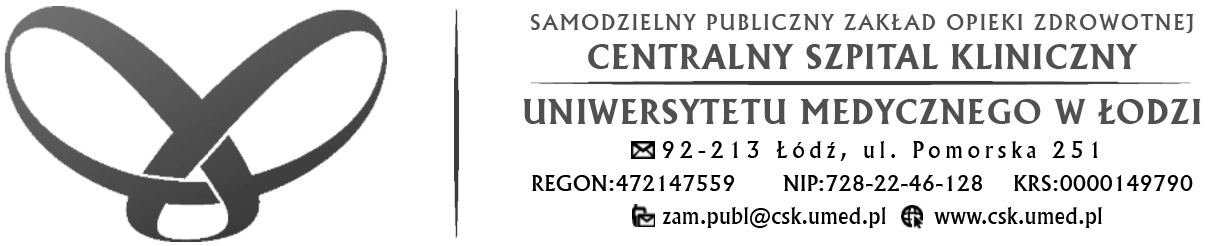 SPECYFIKACJA ISTOTNYCH 
WARUNKÓW ZAMÓWIENIADotyczy przetargu nieograniczonego o wartości powyżej 139 000 euro na:
Dostawa odczynników i sprzętu wraz dzierżawą urządzeń na potrzeby laboratoriów dla Centralnego Szpitala Klinicznego Uniwersytetu Medycznego w ŁodziSprawa nr  ZP /84/ 2020.Specyfikację zatwierdził: dr n. med. Monika DomareckaDyrektor Centralnego Szpitala KlinicznegoUniwersytetu Medycznego w ŁodziŁódź, dnia 24.12.2020 rSpis treściI.		NAZWA ORAZ ADRES ZAMAWIAJĄCEGOII.		TRYB UDZIELENIA ZAMÓWIENIAIII.		OPIS PRZEDMIOTU ZAMÓWIENIAIV.		INFORMACJA O SKŁADANIU OFERT CZĘŚCIOWYCH  I WARIANTOWYCH                       V.		TERMIN I MIEJSCE WYKONANIA ZAMÓWIENIA                                                                  VI.		WARUNKI UDZIAŁU W POSTĘPOWANIU                                                                            VII.		PODSTAWY WYKLUCZENIA, O KTÓRYCH MOWA W ART. 24 UST. 5 USTAWY               VIII.	WYKAZ OŚWIADCZEŃ LUB DOKUMENTÓW POTWIERDZAJĄCYCH SPEŁNIANIE                                                                                                       WARUNKÓW   UDZIAŁU W POSTĘPOWANIU ORAZ BRAK PODSTAW WYKLUCZENIA                    IX.	INFORMACJE O SPOSOBIE POROZUMIEWANIA SIĘ ZAMAWIAJĄCEGO Z WYKONAWCAMI ORAZ PRZEKAZYWANIA OŚWIADCZEŃ LUB DOKUMENTÓW, A TAKŻE WSKAZANIE OSÓB UPRAWNIONYCH DO POROZUMIEWANIA SIĘ Z WYKONAWCAMI X.	WYMAGANIA DOTYCZĄCE WADIUM                                                                    XI.		TERMIN ZWIĄZANIA OFERTĄ                                                                                            XII.		OPIS SPOSOBU PRZYGOTOWANIA OFERT                                                             XIII.		MIEJSCE ORAZ TERMIN SKŁADANIA I OTWARCIA OFERT                                           XIV.		OPIS SPOSOBU OBLICZENIA CENY                                                                                   XV.	OPIS KRYTERIÓW, KTÓRYMI ZAMAWIAJĄCY BĘDZIE SIĘ KIEROWAŁ PRZY WYBORZE OFERTY, WRAZ Z PODANIEM WAG TYCH KRYTERIÓW I SPOSOBU OCENY OFERT XVI.	INFORMACJE O FORMALNOŚCIACH, JAKIE POWINNY ZOSTAĆ DOPEŁNIONE W CELU ZAWARCIA UMOWY W SPRAWIE ZAMÓWIENIA PUBLICZNEGO                XVII.		WYMAGANIA DOTYCZĄCE ZABEZPIECZENIA NALEŻYTEGO WYKONANIA UMOWY                XVIII.	ISTOTNE DLA STRON POSTANOWIENIA, KTÓRE ZOSTANĄ WPROWADZONE DO TREŚCI ZAWIERANEJ UMOWY W SPRAWIE ZAMÓWIENIA PUBLICZNEGO, OGÓLNE WARUNKI UMOWY ALBO WZÓR UMOWY, JEŻELI ZAMAWIAJĄCY WYMAGA OD WYKONAWCY, ABY ZAWARŁ Z NIM UMOWĘ W SPRAWIE ZAMÓWIENIA PUBLICZNEGO NA TAKICH   WARUNKACH                                                                                              XIX.	POUCZENIE O ŚRODKACH OCHRONY PRAWNEJ PRZYSŁUGUJĄCYCH WYKONAWCY W TOKU POSTĘPOWANIA O UDZIELENIE ZAMÓWIENIA                                                        XX.		INFORMACJA O PRZEWIDYWANYCH ZAMÓWIENIACH, O KTÓRYCH MOWA W ART. 67 UST. 1 PKT 6 i 7 USTAWY                                                                                                         XXI.	INFORMACJE DOTYCZĄCE WALUT OBCYCH                                                                     XXII.		WYMAGANIA DOTYCZĄCE UMOWY O PODWYKONAWSTWO                                          XXIII.	INFORMACJE ODNOŚNIE TRYBU OTWARCIA OFERT I ZASAD ICH OCENY           XXIV.		USTALENIA KOŃCOWE                                                                                                      XXV.		OBOWIĄZEK INFORMACYJNY WYNIKAJĄCY Z ART. 13 RODO W PRZYPADKU ZBIERANIA DANYCH OSOBOWYCH BEZPOŚREDNIO OD OSOBY FIZYCZNEJ, KTÓREJ DANE DOTYCZĄ, W CELU ZWIĄZANYM Z POSTĘPOWANIEM O UDZIELENIE ZAMÓWIENIA PUBLICZNEGOXXVI.	ZAŁĄCZNIKI DO SIWZI.  NAZWA ORAZ ADRES ZAMAWIAJĄCEGOZamawiający:		Samodzielny Publiczny Zakład Opieki ZdrowotnejCentralny Szpital Kliniczny Uniwersytetu Medycznego w Łodzi,
92-213 Łódź, ul. Pomorska 251			tel. (42) 675 75 00,  fax (42) 678 93 68.			NIP: 728-22-46-128, REGON: 472147559			Adres strony internetowej Zamawiającego: www.csk.umed.plAdres poczty elektronicznej Działu Zamówień Publicznych, Marketingu i Promocji: zam.publ@csk.umed.plAdres skrzynki ePUAP:   /cskumedlodz/SkrytkaESPII.  TRYB UDZIELENIA ZAMÓWIENIA1. Postępowanie prowadzone jest w trybie przetargu nieograniczonego na podstawie art. 39 i nast. ustawy z dnia 29.01.2004 r. Prawo zamówień publicznych (tekst jednolity - Dz. U. z 2019 r., poz. 1843) zwanej dalej „Ustawą”, wg procedury powyżej 139 000 euro.III.  OPIS PRZEDMIOTU ZAMÓWIENIA1. Przedmiotem zamówienia niniejszego postępowania przetargowego jest Dostawa odczynników i sprzętu wraz dzierżawą urządzeń na potrzeby laboratoriów dla Centralnego Szpitala Klinicznego Uniwersytetu Medycznego w Łodzi Zgodnie z asortymentem i ilościami określonymi w Formularzu ofertowym i cenowym stanowiącym  załącznik nr   1 i 2 do SIWZ 2. Numer CPV dotyczący przedmiotu zamówienia:33.69.65.00-0 Odczynniki laboratoryjne 33.69.63.00-0 Odczynniki chemiczne33.14.00.00-3 Materiały medyczne33.14.16.20-2 Zestawy medyczne38.00.00.00-5 Sprzęt laboratoryjny, optyczny i precyzyjny (z wyjątkiem szklanego)38.43.45.60-9 Analizatory chemiczne38.43.45.80-0 Analizatory testów immunologicznych33.69.62.00 Odczynniki do badania krwi33.19.25.00 Probówki38.43.70.00 Pipety i akcesoria laboratoryjne3. Szczegółowy opis, zakres i wymagania przedmiotu zamówienia określają załączniki nr 2 do Specyfikacji Istotnych Warunków Zamówienia (SIWZ).4. Przedmiot zamówienia składa się z 90 pakietów. Szczegółowy opis i zakres przedmiotu zamówienia określa załącznik nr 2 i Załącznik nr 3 do Specyfikacji Istotnych Warunków Zamówienia (SIWZ).5. Każdy Wykonawca może przystąpić do postępowania na dowolnie wybrany pakiet lub pakiety pod warunkiem wypełnienia wszystkich pozycji w załączniku nr 2 i 3 podaniu kwoty ostatecznej za cały przedmiot zamówienia – pakiet. Brak wyceny na daną pozycję pakietu spowoduje odrzucenie oferty.6. Przedstawione w załączniku nr 2 i 3  do SIWZ cechy techniczne przedmiotu zamówienia określają typ wymaganego przez Zamawiającego produktu, narzędzi lub innego wyposażenia, sprzętu medycznego (przykład produktu spełniającego oczekiwania). Oznacza to, iż oferowany produkt musi spełniać określone w załączniku parametry. Parametry urządzeń mogą być korzystniejsze, nie mogą być gorsze niż określone w SIWZ.7. Ewentualne użycie w dokumentacji określeń i nazw własnych ma jedynie charakter przykładowy i służy określeniu klasy i jakości towaru. Jeżeli w opisie przedmiotu zamówienia znajdują się wskazania znaków towarowych, patentów lub pochodzenia, Wykonawca może zaoferować przedmioty równoważne.  Zamawiający wymaga, aby użyte materiały, o ile są inne, posiadały parametry jakościowe, techniczne i eksploatacyjne nie gorsze niż określone w przedmiocie zamówienia. Wykazanie równoważności zaoferowanego przedmiotu spoczywa na Wykonawcy.W związku z powyższym Zamawiający dopuszcza zaoferowanie w/w produktu lub równoważnego.8. Podanie nazw handlowych / nr katalogowych oferowanych produktów w załączniku nr 2 jest obowiązkowe. Wykonawca nie może zmienić treści ani kolejności pozycji w wymienionym spisie. Zamawiający nie dopuszcza możliwości zmiany postaci, gramatury bez jego zgody. W przypadku wątpliwości i zastrzeżeń wykonawca może zwrócić się do Zamawiającego o wyjaśnienie przed terminem składania ofert.9. Niespełnienie choćby jednego z wymogów technicznych czy minimalnych parametrów przedmiotu zamówienia spowoduje odrzucenie oferty. Zamawiający zastrzega sobie możliwość zażądania potwierdzenia wiarygodności przedstawionych przez Wykonawcę danych we wszystkich dostępnych źródłach w tym u producenta.10. Przedstawione w załączniku nr 2 ilości produktów (w okresie obowiązywania umowy) są szacunkowe 
i nie mogą stanowić podstawy do żądania przez Wykonawcę ich pełnej realizacji. W przypadku przekroczenia ilości określonego produktu podanego w SIWZ i konieczności dodatkowego zamówienia Wykonawca nie będzie podwyższał ceny. Zamówienia będą realizowane na podstawie częściowych zapotrzebowań zgłaszanych w miarę bieżących potrzeb w okresie obowiązywania umowy. Wykonawca będzie wystawiał i załączał fakturę do każdorazowej dostawy  lub przesyłał w formie pliku elektronicznego drogą e-mailową na wskazany przez Zamawiającego adres.11. Oferowany przez Wykonawcę towar musi:być dopuszczony do obrotu i do używania na rynek polski zgodnie z ustawą odpowiednio: z dnia 20 maja 2010 r. o wyrobach medycznych (t.j. - Dz. U. z 2020 r. poz. 186 z późn. zm.)/z dnia 6 września 2001 r. Prawo farmaceutyczne (t.j. - Dz. U. z 2020 r. poz. 944 z późn. zm.)-( pakiety, których dotyczy ).dzierżawione urządzenia muszą być wyprodukowane zgodnie z informacjami w zał. nr 3), w pełni sprawne,odczynniki i urządzenia muszą odpowiadać standardom jakościowym i technicznym, wynikającym z funkcji i przeznaczenia, być wolny od wad materiałowych, konstrukcyjnych, fizycznych i prawnych, nie może być obciążony żadnymi prawami na rzecz osób trzecich.12. W okresie obowiązywania umowy dodatkowe rabaty oraz promocje producenckie skutkujące obniżeniem cen towarów, stanowiących przedmiot umowy, w odniesieniu do cen zaproponowanych w ofercie przetargowej będą honorowane przez Zamawiającego.13. Termin płatności za towar 45 -60 dni.14. Poniżej w tabeli podano wymagane terminy w zakresie: minimalny termin przydatności do użycia – licząc od dnia dostawy towaru do siedziby Zamawiającego, termin dostawy/realizacji zamówienia (dni robocze pn-pt),termin realizacji zamówienia pilnego (dni robocze pn-pt), termin wykonania reklamacji/dostawy towaru wolnego od wad lub uzupełnienia braku (po rozpatrzeniu reklamacji - termin rozpatrzenia reklamacji winien nastąpić w terminie nie dłuższym niż 3 dni roboczych od momentu zgłoszenia),Terminy dostaw określone powyżej stanowią kryteria oceny ofert, opisane szczegółowo w rozdziale XV.15. Miejsce wykonania zamówienia:Uniwersyteckie Centrum Pediatrii im. Marii Konopnickiej zlokalizowane przy ul. Pankiewicza 16 (dawniej ul. Sporna 36/50)Szpital zlokalizowany przy ul. Pomorskiej 251,Zamawiający każdorazowo określi w zamówieniu miejsce dostawy.Dostawy towaru mogą odbywać się w godzinach: 8:00 – 14:00.15. Wykonawca zobowiązany jest do dostarczania produktów do Zamawiającego transportem Wykonawcy lub za pośrednictwem firmy kurierskiej odpowiadającym rygorom sanitarnym i zapewniającym wymaganą jakość przewożonego towaru na własny koszt i ryzyko. Transport krajowy i zagraniczny wraz z ubezpieczeniem, wszelkie opłaty celne, skarbowe oraz inne opłaty pośrednie - po stronie Oferenta.Transport i rozładowanie towaru realizowane cyklicznie do Szpitala przy ul. Pomorskiej 251 i ul. Pankiewicza 16 (ul. Sporna 36/50) ,będzie się odbywało na koszt Wykonawcy.Termin dostawy i instalacji aparatów laboratoryjnych wraz z wyposażeniem maksymalnie do 4 tygodni od dnia podpisania umowy. (z wyłączeniem pakietu nr 48)Termin dostawy i instalacji aparatów laboratoryjnych wraz z wyposażeniem najpóźniej w przeddzień obowiązywania umowy (pakiet nr 48)16. Produkty oraz wymagane oprogramowanie muszą współpracować (kompatybilne) z posiadanymi / dzierżawionymi urządzeniami laboratoryjnymi.Parametry sprzętu nie mogą być gorsze niż określone w SIWZ. Uwaga: 
1. Parametry stanowią wymagania - nie spełnienie choćby jednego z w/w wymogów spowoduje odrzucenie oferty. Wykonawca zobowiązany jest do podania parametrów w jednostkach wskazanych w niniejszej tabeli.	2. Zamawiający zastrzega sobie możliwość zażądania potwierdzenia wiarygodności przedstawionych przez Wykonawcę danych we wszystkich dostępnych źródłach w tym u producenta.17. Na przedmiot zamówienia składa się następujący zakres rzeczowy:Sprzedaż i dostawa produktów  laboratoryjnych. Dzierżawa urządzeń laboratoryjnych, instalacja urządzeń oraz uruchomienie wszystkich funkcji.Przeprowadzenie szkolenia dla personelu wskazanego przez Zamawiającego w zakresie właściwej obsługi. – pakiet, którego dotyczy. Po zweryfikowaniu sprawności działania dostarczonego sprzętu zostanie podpisany protokół odbioru końcowego. Do protokołu Wykonawca załączy instrukcję obsługi oraz karty gwarancyjne dotyczące przedmiotu zamówienia.  18. Wykonawca zobowiązuje się do dostarczenia Zamawiającemu sprzętu laboratoryjnego zgodnie z wymaganymi parametrami granicznymi – zg. z załącznikiem nr 3.Urządzenia muszą posiadać niezbędne okablowanie i inne elementy instalacyjne. Zamawiający dopuszcza serwis i wykonywanie usług instalacyjnych oraz szkoleniowych bezpośrednio przez producenta lub jego autoryzowane służby. Za ich działania lub zaniechania w całości odpowiada Wykonawca będący stroną w umowie. 19. W przypadku wątpliwości i zastrzeżeń wykonawca może zwrócić się do Zamawiającego o wyjaśnienie przed terminem składania ofert. 20. Informacje dodatkowe:Zamawiający nie przewiduje zawarcia umowy ramowej.Zamawiający nie przewiduje aukcji elektronicznej.  Zamawiający żąda wskazania przez Wykonawcę części zamówienia, której wykonanie powierzy podwykonawcom (w załączniku nr 1 do SIWZ-Formularz ofertowy oraz w załączniku nr 4 do SIWZ - JEDZ).Zamawiający nie stawia wymagań, o których mowa w art. 29 ust. 3a ustawy Pzp.Zamawiający nie stawia wymagań, o których mowa w art. 29 ust. 4 ustawy Pzp.Zamawiający nie stawia wymagań, o których mowa w art. 36a ust. 2 ustawy Pzp.Zamawiający nie stawia wymagań, o których mowa w art. 36 ust. 2 pkt. 13,14 ustawy Pzp.Zamawiający nie przewiduje zwrotu kosztów udziału w postępowaniu.IV. INFORMACJA O SKŁADANIU OFERT CZĘŚCIOWYCH I WARIANTOWYCHZamawiający dopuszcza możliwość składania ofert częściowych na poszczególne pakiety. W ramach pakietu zamawiający wymaga złożenia oferty pełnej tj. na wszystkie pozycje asortymentowe w danym pakiecie. Każdy z Wykonawców może złożyć ofertę na jedną lub więcej części. Maksymalna liczba części, na które może być złożona oferta przez jednego Wykonawcę to wszystkie części.Zamawiający nie dopuszcza możliwości składania ofert wariantowych.V.  TERMIN WYKONANIA ZAMÓWIENIA 1. Termin realizacji zamówieniaDostawy zamówień cząstkowych będą realizowane zgodnie z bieżącym zapotrzebowaniem Zamawiającego, w okresie: VI.  WARUNKI UDZIAŁU W POSTĘPOWANIU 1. O udzielenie zamówienia mogą ubiegać się Wykonawcy, którzy:nie podlegają wykluczeniu z postępowania na podstawie art. 24 ust. 1 i ust. 5 pkt 1. Spełniają warunki udziału w postępowaniu dotyczące:kompetencji lub uprawnień do prowadzenia określonej działalności zawodowej, o ile wynika to z odrębnych przepisów,sytuacji ekonomicznej i finansowej,zdolności technicznej lub zawodowej.Zamawiający nie określa szczegółowych warunków udziału w postępowaniu w zakresie pkt.VI.1.2. a), b) i c)2.  Wykonawca może w celu potwierdzenia spełniania warunków udziału w postępowaniu, w stosownych sytuacjach oraz w odniesieniu do konkretnego zamówienia, lub jego części, polegać na zdolnościach technicznych lub zawodowych innych podmiotów, niezależnie od charakteru prawnego łączących go z nim stosunków prawnych.3. Wykonawca, który polega na zdolnościach lub sytuacji innych podmiotów, musi udowodnić zamawiającemu, że realizując zamówienie, będzie dysponował niezbędnymi zasobami tych podmiotów, w szczególności przedstawiając zobowiązanie tych podmiotów do oddania mu do dyspozycji niezbędnych zasobów na potrzeby realizacji zamówienia.4. Zamawiający ocenia, czy udostępniane wykonawcy przez inne podmioty zdolności techniczne lub zawodowe, pozwalają na wykazanie przez wykonawcę spełniania warunków udziału w postępowaniu oraz bada, czy nie zachodzą wobec tego podmiotu podstawy wykluczenia, o których mowa w art. 24 ust. 1 pkt 13–22 i ust. 5 pkt 1.5. Jeżeli zdolności techniczne lub zawodowe podmiotu, o którym mowa w ust. 2, nie potwierdzają spełnienia przez wykonawcę warunków udziału w postępowaniu lub zachodzą wobec tych podmiotów podstawy wykluczenia, zamawiający żąda, aby wykonawca w terminie określonym przez zamawiającego:1) zastąpił ten podmiot innym podmiotem lub podmiotami lub2) zobowiązał się do osobistego wykonania odpowiedniej części zamówienia, jeżeli wykaże zdolności techniczne lub zawodowe, o których mowa w pkt 2. VII. PODSTAWY WYKLUCZENIA, O KTÓRYCH MOWA W ART. 24 UST. 5 USTAWY 1. Dodatkowo, zgodnie z art. 24 ust. 5 pkt 1 ustawy Pzp Zamawiający przewiduje wykluczenie Wykonawcy:1) w stosunku do którego otwarto likwidację, w zatwierdzonym przez sąd układzie w postępowaniu restrukturyzacyjnym jest przewidziane zaspokojenie wierzycieli przez likwidację jego majątku lub sąd zarządził likwidację jego majątku w trybie art. 332 ust. 1 ustawy z dnia 15 maja 2015 r. – Prawo restrukturyzacyjne (Dz. U. z 2015 r. poz. 978, 1259, 1513, 1830 i 1844 oraz z 2016 r. poz. 615) lub którego upadłość ogłoszono, z wyjątkiem wykonawcy, który po ogłoszeniu upadłości zawarł układ zatwierdzony prawomocnym postanowieniem sądu, jeżeli układ nie przewiduje zaspokojenia wierzycieli przez likwidację majątku upadłego, chyba że sąd zarządził likwidację jego majątku w trybie art. 366 ust. 1 ustawy z dnia 28 lutego 2003 r. – Prawo upadłościowe (Dz. U. z 2015 r. poz. 233, 978, 1166, 1259 i 1844 oraz z 2016 r. poz. 615); 2. Wykluczenie wykonawcy następuje zgodnie z art. 24 ust. 7 ustawy:  1) w przypadkach, o których mowa w art. 24 ust. 1 pkt 13 lit. a–c i pkt 14, gdy osoba, o której mowa w tych przepisach została skazana za przestępstwo wymienione w art. 24 ust. 1 pkt 13 lit. a–c, jeżeli nie upłynęło 5 lat od dnia uprawomocnienia się wyroku potwierdzającego zaistnienie jednej z podstaw wykluczenia, chyba że w tym wyroku został określony inny okres wykluczenia; 2) w przypadkach, o których mowa: a) w art. 24 ust. 1 pkt 13 lit. d i pkt 14, gdy osoba, o której mowa w tych przepisach, została skazana za przestępstwo wymienione w art. 24 ust. 1 pkt 13 lit. d, b) w art. 24 ust. 1 pkt 15, 3) w przypadkach, o których mowa w art. 24 ust. 1 pkt 18 i 20, jeżeli nie upłynęły 3 lata od dnia zaistnienia zdarzenia będącego podstawą wykluczenia; 4) w przypadku, o którym mowa w art. 24 ust. 1 pkt 21, jeżeli nie upłynął okres, na jaki został prawomocnie orzeczony zakaz ubiegania się o zamówienia publiczne; 5) w przypadku, o którym mowa w art. 24 ust. 1 pkt 22, jeżeli nie upłynął okres obowiązywania zakazu ubiegania się o zamówienia publiczne.  3. Wykonawca, który podlega wykluczeniu na podstawie art. 24 ust. 1 pkt 13 i 14 oraz 16–20 lub ust. 5, może przedstawić dowody na to, że podjęte przez niego środki są wystarczające do wykazania jego rzetelności, w szczególności udowodnić naprawienie szkody wyrządzonej przestępstwem lub przestępstwem skarbowym, zadośćuczynienie pieniężne za doznaną krzywdę lub naprawienie szkody, wyczerpujące wyjaśnienie stanu faktycznego oraz współpracę z organami ścigania oraz podjęcie konkretnych środków technicznych, organizacyjnych i kadrowych, które są odpowiednie dla zapobiegania dalszym przestępstwom lub przestępstwom skarbowym lub nieprawidłowemu postępowaniu wykonawcy. Przepisu zdania pierwszego nie stosuje się, jeżeli wobec wykonawcy, będącego podmiotem zbiorowym, orzeczono prawomocnym wyrokiem sądu zakaz ubiegania się o udzielenie zamówienia oraz nie upłynął określony w tym wyroku okres obowiązywania tego zakazu. 4. Wykonawca nie podlega wykluczeniu, jeżeli zamawiający, uwzględniając wagę  i szczególne okoliczności czynu wykonawcy, uzna za wystarczające dowody przedstawione na podstawie ust. 3. 5. W przypadkach, o których mowa w art. 24 ust. 1 pkt 19, przed wykluczeniem wykonawcy, zamawiający zapewnia temu wykonawcy możliwość udowodnienia, że jego udział w przygotowaniu postępowania o udzielenie zamówienia nie zakłóci konkurencji. Zamawiający wskazuje w protokole sposób zapewnienia konkurencji. 6. Wykonawca, w terminie 3 dni od dnia przekazania informacji, o której mowa w art. 51  ust. 1a, art. 57 ust. 1 lub art. 60d ust. 1, albo od zamieszczenia na stronie internetowej informacji, o której mowa w art. 86 ust. 5, przekazuje zamawiającemu oświadczenie  o przynależności lub braku przynależności do tej samej grupy kapitałowej, o której mowa  w art. 24 ust. 1 pkt 23. Wraz ze złożeniem oświadczenia, wykonawca może przedstawić dowody, że powiązania z innym wykonawcą nie prowadzą do zakłócenia konkurencji  w postępowaniu o udzielenie zamówienia. 7. Zamawiający może wykluczyć wykonawcę na każdym etapie postępowania o udzielenie zamówienia.VIII. WYKAZ OŚWIADCZEŃ LUB DOKUMENTÓW, POTWIERDZAJĄCYCH SPEŁNIANIE WARUNKÓW UDZIAŁU W POSTĘPOWANIU ORAZ BRAKU PODSTAW WYKLUCZENIAOcena spełniania warunków udziału w postępowaniu zostanie przeprowadzona poprzez weryfikację oświadczeń i dokumentów złożonych przez Wykonawcę. Ocena dokonana będzie (metodą 0-1 tj. spełnia  - nie spełnia).   Zamawiający przewiduje zastosowanie możliwości określonej w art. 24aa ustawy Pzp. W niniejszym postępowaniu Zamawiający dokona oceny ofert, a następnie zbada, czy wykonawca, którego oferta została oceniona najwyżej nie podlega wykluczeniu oraz spełnia warunki udziału w postępowaniu. Jeżeli Wykonawca ten będzie się uchylał od zawarcia umowy, Zamawiający zbada czy wykonawca, który złożył ofertę najwyżej ocenioną spośród pozostałych ofert nie podlega wykluczeniu oraz spełnia warunki udziału w postępowaniu.Następnie, na podstawie art.  26 ust. 1 ustawy Pzp  Zamawiający wezwie wykonawcę, którego oferta została najwyżej oceniona, do złożenia w wyznaczonym, nie krótszym niż 10 dni, terminie aktualnych na dzień złożenia oświadczeń lub dokumentów potwierdzających okoliczności, o których mowa w art. 25 ust. 1.   VIII.1. Poniżej przedstawiono wszystkie wymagane dokumenty i oświadczenia, które należy złożyć wraz z ofertą w celu wstępnego potwierdzenia spełniania warunków udziału w postepowaniu oraz braku podstaw do wykluczenia    1. „FORMULARZ OFERTOWY” – Załącznik nr 1 do SIWZ wraz z oświadczeniem o wypełnieniu przez Wykonawcę obowiązków informacyjnych przewidzianych w art. 13 lub art. 14 RODO patrz pkt 34 załącznika; 2. „FORMULARZ CENOWY” –  Załącznik nr 2 do SIWZ. (w Formularzu cenowym należy wykreślić bądź usunąć pakiety, na które Wykonawca nie składa oferty). Zamawiający zwraca się z prośbą o dołączenie do oferty formularza cenowego w formacie Excel z rozszerzeniem .xls lub .xlsx podpisanego elektronicznym podpisem kwalifikowanym, lub ( po otwarciu ofert ) przesłanie edytowalnej wersji załącznika na adres e-mail e.twardowska@csk.umed.pl - co ułatwi Zamawiającemu weryfikację poprawności obliczenia ceny ofertowej !!!3. „ZESTAWIENIE PARAMETRÓW TECHNICZNYCH I GRANICZNYCH”– Załącznik nr 3 do SIWZ.4. Oświadczenie Wykonawcy w formie jednolitego europejskiego dokumentu zamówienia (JEDZ), składane na podstawie art. 25a ust. 2 ustawy z dnia 29 stycznia 2004 r.  Prawo zamówień publicznych– Załącznik nr 3 do SIWZ.Wraz z ofertą, Wykonawca zobowiązany jest złożyć aktualne na dzień składania ofert oświadczenie w zakresie wskazanym w Załączniku nr 4 do SIWZ stanowiące wstępne potwierdzenie, że Wykonawca nie podlega wykluczeniu i spełnia warunki udziału w postępowaniu. Oświadczenie to Wykonawca składa w formie jednolitego dokumentu sporządzonego zgodnie z wzorem standardowego formularza określonego w rozporządzeniu wykonawczym Komisji Europejskiej wydanym na podstawie art. 59 ust. 2 dyrektywy 2014/24/UE:Wykonawca, który powołuje się na zasoby innych podmiotów, w celu wykazania braku istnienia wobec nich podstaw wykluczenia oraz spełniania, w zakresie, w jakim powołuje się na ich zasoby, warunków udziału w postępowaniu, składa także jednolite dokumenty dotyczące tych podmiotów.Wykonawca, który zamierza powierzyć wykonanie części zamówienia podwykonawcom, w celu wykazania braku istnienia wobec nich podstaw wykluczenia z udziału w postępowaniu, składa jednolite dokumenty dotyczące tych podwykonawców.W przypadku wspólnego ubiegania się o zamówienie przez wykonawców, jednolity dokument składa każdy z wykonawców wspólnie ubiegających się o zamówienie. Dokumenty te potwierdzają spełnianie warunków udziału w postępowaniu oraz brak podstaw wykluczenia w zakresie, w którym każdy z wykonawców wykazuje spełnianie warunków udziału w postępowaniu oraz brak podstaw wykluczenia.Wykonawca może wykorzystać w jednolitym dokumencie nadal aktualne informacje zawarte w innym jednolitym dokumencie złożonym w odrębnym postępowaniu o udzielenie zamówienia.UWAGA! W części IV Jednolitego Europejskiego Dokumentu Zamówienia (załącznik nr 4 do SIWZ) Wykonawca może ograniczyć się do wypełnienia sekcji  : Ogólne oświadczenie dotyczące wszystkich kryteriów kwalifikacji i nie musi wypełniać żadnej z pozostałych sekcji (A-D) w części IV.Oświadczenie JEDZ winno być sporządzone w formie elektronicznej i opatrzone kwalifikowanym podpisem elektronicznym – wg instrukcji zamieszczonej w rozdziale  XII.5. Zobowiązanie innych podmiotów do oddania do dyspozycji Wykonawcy niezbędnych zasobów na potrzeby realizacji zamówienia (o ile dotyczy) - Załącznik nr 5 do SIWZ;Uwaga: Jeżeli Wykonawca, wykazując spełnienie warunków udziału w postępowaniu polega na zdolnościach technicznych lub zawodowych innych podmiotów niezależnie od charakteru prawnego łączących go z nimi stosunków prawnych zobowiązany jest udowodnić zamawiającemu, że będzie dysponował niezbędnymi zasobami podmiotów w szczególności przedstawiając w tym celu pisemne zobowiązanie tych podmiotów do oddania mu do dyspozycji niezbędnych zasobów na potrzeby realizacji zamówienia. Zobowiązanie winno być złożone wraz z ofertą.7. Ewentualne pełnomocnictwa osób podpisujących ofertę w imieniu Wykonawcy udzielone przez Wykonawcę (imienne upoważnienie do reprezentowania Wykonawcy w niniejszym zamówieniu, jeżeli osoba podpisująca nie została wskazana do reprezentacji we właściwym rejestrze lub ewidencji działalności gospodarczej, również w przypadku wykonawców składających ofertę wspólnie). - jako Załącznik nr 68. W przypadku oferty składanej przez Wykonawców wspólnie ubiegających się o udzielenie zamówienia (np. konsorcjum, spółka cywilna), do oferty powinno zostać załączone pełnomocnictwo dla Osoby Uprawnionej do reprezentowania ich w postępowaniu. jako Załącznik nr 6Uwaga!Pełnomocnictwo winno być złożone w postaci elektronicznego oryginału tj. opatrzone kwalifikowanym podpisem elektronicznym przez osobę do tego umocowaną lub w formie kopii pełnomocnictwa poświadczonej notarialnie tj. podpisanej kwalifikowanym podpisem elektronicznym przez notariusza.Brak choćby jednego z wymaganych dokumentów spowoduje odrzucenie oferty, z zastrzeżeniem art. 26 ust. 3 i 3a Ustawy.  Wszystkie formularze i oświadczenia wymagane w ofercie muszą być zgodne co do treści z załącznikami do SIWZ zaproponowanymi przez Zamawiającego.  VIII.2. W zakresie potwierdzenia niepodlegania wykluczeniu na podstawie art. 24 ust. 1 pkt. 23 ustawy, Wykonawca składa:  1. Oświadczenie wykonawcy o przynależności albo braku przynależności do tej samej grupy kapitałowej o której mowa w art. 24 ust. 1 pkt. 23 ustawy Pzp tj. w rozumieniu ustawy z dnia 16 lutego 2007 r. o ochronie konkurencji i konsumentów (Dz.U. nr 2019, poz. 369 t.j.) w przypadku przynależności do tej samej grupy kapitałowej wykonawca może złożyć wraz z oświadczeniem dokumenty bądź informacje potwierdzające, że powiązania  z innym wykonawcą nie prowadzą do zakłócenia konkurencji w postępowaniu. – Załącznik nr 7 do SIWZ;  UWAGA Wykonawca, w terminie 3 dni od dnia zamieszczenia na stronie internetowej informacji, o której mowa w art. 86 ust. 5 (tj. kwoty, jaką Zamawiający zamierza przeznaczyć na sfinansowanie zamówienia; firm oraz adresów wykonawców, którzy złożyli oferty w terminie; ceny, terminu wykonania zamówienia, okresu gwarancji i warunków płatności zawartych w ofertach), przekazuje zamawiającemu oświadczenie o przynależności lub braku przynależności do tej samej grupy kapitałowej, o której mowa w art. 24 ust. 1 pkt 23. Wraz ze złożeniem oświadczenia, wykonawca może przedstawić dowody, że powiązania z innym wykonawcą nie prowadzą do zakłócenia konkurencji w postępowaniu o udzielenie zamówienia (wg Załącznika nr 7 do SIWZ).  VIII.3. Wykonawca nie jest zobowiązany do składania n/w dokumentów i oświadczeń wraz z ofertą (poniższe dokumenty składane są przez Wykonawcę na wezwanie zamawiającego):Zamawiający na podstawie art.  26 ust. 1 ustawy Pzp  wezwie wykonawcę, którego oferta została najwyżej oceniona, do złożenia w wyznaczonym, nie krótszym niż 10 dni, terminie aktualnych na dzień złożenia oświadczeń lub dokumentów (o których mowa  w pkt VIII.3) potwierdzających okoliczności, o których mowa w art. 25 ust. 1. Zgodnie z Rozporządzeniem Prezesa Rady Ministrów z dnia 27 lipca 2016 r. w sprawie rodzajów dokumentów, jakich może żądać zamawiający od wykonawcy w postępowaniu o udzielenie zamówienia, oraz form, w jakich te dokumenty mogą być składane (Dz. U. 2016, poz. 1126), w celu wykazania spełnienia przez wykonawcę warunków, o których mowa w art. 22 ust. 1b ustawy w związku z art. 25 ust. 1 pkt. 1 z dnia 29 stycznia 2004 r. Pzp., zamawiający żąda następujących dokumentów:a/ W celu potwierdzenia spełniania przez wykonawcę warunków udziału w postępowaniu lub kryteriów selekcji dotyczących kompetencji lub uprawnień do prowadzenia określonej działalności zawodowej zamawiający żąda dokumentów potwierdzających posiadanie takich kompetencji lub uprawnień, o ile obowiązek ich posiadania wynika z odrębnych przepisów:- nie dotyczyb/ W celu potwierdzenia spełniania przez wykonawcę warunków udziału w postępowaniu lub kryteriów selekcji dotyczących sytuacji ekonomicznej lub finansowej zamawiający żąda następujących dokumentów: - nie dotyczyc/ W celu potwierdzenia spełniania przez wykonawcę warunków udziału w postępowaniu dotyczących zdolności technicznej lub zawodowej (zgodnie z rozdziałem VI) zamawiający żąda następujących dokumentów: - nie dotyczyd/ W celu potwierdzenia spełniania przez oferowane dostawy wymagań określonych przez Zamawiającego należy przedłożyć następujące dokumenty:Zamawiający wymaga dostarczenia: Oświadczenia o zgodności oferowanych produktów potwierdzające w szczególności, że oferowany przedmiot zamówienia jest dopuszczony do obrotu na rynek polski oraz, że spełnia wymagania określone przez Zamawiającego w Specyfikacji Istotnych Warunków Zamówienia – załącznik nr 8Wykonawca jest zobowiązany posiadać wszystkie aktualne dokumenty, które w każdej chwili na żądanie Zamawiającego przedłoży do wglądu oraz ponosi pełną odpowiedzialność za wszelkie szkody powstałe u Zamawiającego w związku z zastosowaniem dostarczonego asortymentu, niespełniającego przedmiotowych wymogów.Uwaga ! ww. dokumenty należy złożyć w formie oryginału lub kopii potwierdzonej za zgodność z oryginałem przez osobę upoważnioną do reprezentowania Wykonawcy.e/ Zgodnie z Rozporządzeniem Prezesa Rady Ministrów z dnia 27 lipca 2016 r. w sprawie rodzajów dokumentów, jakich może żądać zamawiający od wykonawcy w postępowaniu o udzielenie zamówienia, oraz form, w jakich te dokumenty mogą być składane (Dz. U. 2016, poz. 1126), w celu potwierdzenia braku podstaw wykluczenia wykonawcy z udziału w postępowaniu o udzielenie niniejszego zamówienia, zamawiający żąda następujących dokumentów:1. Informacji z Krajowego Rejestru Karnego w zakresie określonym w art. 24 ust. 1 pkt 13, 14 i 21 ustawy, wystawionej nie wcześniej niż 6 miesięcy przed upływem terminu składania ofert albo wniosków o dopuszczenie do udziału w postępowaniu; ( jako załącznik nr 9)2. Oświadczenia Wykonawcy o braku wydania wobec niego prawomocnego wyroku sądu lub ostatecznej decyzji administracyjnej o zaleganiu z uiszczaniem podatków, opłat lub składek na ubezpieczenia społeczne lub zdrowotne albo w przypadku wydania takiego wyroku lub decyzji  dokumentów potwierdzających dokonanie płatności tych należności wraz z ewentualnymi odsetkami lub grzywnami lub zawarcie wiążącego porozumienia w sprawie spłat tych należności ( jako załącznik nr 10);3. Oświadczenia Wykonawcy o braku orzeczenia wobec niego tytułem środka zapobiegawczego zakazu ubiegania się o zamówienia publiczne ( jako załącznik nr 11);4. Odpisu z właściwego rejestru lub z centralnej ewidencji i informacji o działalności gospodarczej, jeżeli odrębne przepisy wymagają wpisu do rejestru lub ewidencji, w celu potwierdzenia braku podstaw wykluczenia na podstawie art. 24 ust. 5 pkt 1 ustawy. ( jako załącznik nr 12)5. Jeżeli wykonawca ma siedzibę lub miejsce zamieszkania poza terytorium Rzeczypospolitej Polskiej, zamiast dokumentów, o których mowa w pkt. VIII.3 ppkt e) : ppkt 1 - składa informacje z odpowiedniego rejestru albo, w przypadku braku takiego rejestru, inny równoważny dokument wydany przez właściwy organ sądowy lub administracyjny kraju, w którym wykonawca ma siedzibę lub miejsce zamieszkania lub miejsce zamieszkania ma osoba, której dotyczy informacja albo dokument, w zakresie określonym w art. 24 ust. 1 pkt. 13, 14 i 21 ustawy (wystawione nie wcześniej niż 6 miesięcy przed upływem terminu składania ofert); ppkt 4 - składa dokument lub dokumenty wystawione w kraju, w którym wykonawca ma siedzibę lub miejsce zamieszkania, potwierdzające odpowiednio, że: a)  nie otwarto jego likwidacji ani nie ogłoszono upadłości (wystawione nie wcześniej niż 6 miesięcy przed upływem terminu składania ofert);6. Jeżeli w kraju, w którym wykonawca ma siedzibę lub miejsce zamieszkania lub miejsce zamieszkania ma osoba, której dokument dotyczy, nie wydaje się dokumentów o których mowa w pkt. 5, zastępuje się je dokumentem zawierającym odpowiednio oświadczenie wykonawcy, ze wskazaniem osoby albo osób uprawnionych do jego reprezentacji, lub oświadczenie osoby, której dokument miał dotyczyć, złożone przed notariuszem lub przed organem sądowym, administracyjnym albo organem samorządu zawodowego lub gospodarczego właściwym ze względu na siedzibę lub miejsce zamieszkania wykonawcy lub miejsce zamieszkania tej osoby. Uwaga: W przypadku wątpliwości co do treści dokumentu złożonego przez wykonawcę, zamawiający może zwrócić się do właściwych organów odpowiednio kraju, w którym wykonawca ma siedzibę lub miejsce zamieszkania lub miejsce zamieszkania ma osoba, której dokument dotyczy, o udzielenie niezbędnych informacji dotyczących tego dokumentu. 7. Zamawiający żąda od wykonawcy, który polega na zdolnościach technicznych lub zawodowych innych podmiotów na zasadach określonych w art. 22a ustawy, przedstawienia w odniesieniu do tych podmiotów dokumentów wymienionych w pkt. VIII.3 ppkt. e) 1 – 4  niniejszej specyfikacji dotyczących każdego z tych podmiotów.  8. Zamawiający nie będzie żądał od wykonawcy przedstawienia dokumentów wymienionych w pkt. VIII.3 ppkt. e) 1- 4 dotyczących podwykonawcy, któremu zamierza powierzyć wykonanie części zamówienia, a który nie jest podmiotem, na którego zdolnościach lub sytuacji wykonawca polega na zasadach określonych w art. 22a ustawy.Jeżeli wykaz, oświadczenia lub inne złożone przez wykonawcę dokumenty budzą wątpliwości zamawiającego, może on zwrócić się bezpośrednio do właściwego podmiotu, na rzecz którego roboty budowlane, dostawy lub usługi były wykonane, a w przypadku świadczeń okresowych lub ciągłych są wykonywane, o dodatkowe informacje lub dokumenty w tym zakresie. UWAGA: Dokumenty sporządzone w języku obcym są składane wraz z tłumaczeniem na język polski.Zamawiający zastrzega możliwość zażądania do wglądu oryginałów wszystkich w/w dokumentów.Uwaga ! Ww. dokumenty należy złożyć w odpowiedniej formie, zgodnie z zapisami §14 Rozporządzenia Ministra Rozwoju z dnia 26 lipca 2016 r. w sprawie rodzajów dokumentów, jakich może żądać zamawiający od wykonawcy w postępowaniu o udzielenie zamówienia (Dz.U. z 2016 poz. 1126) oraz zgodnie z zapisami rozporządzenia zmieniającego powyższe tj. Rozporządzenia Ministra Przedsiębiorczości i Technologii z dnia 16 października 2018 r. (Dz.U. z 2018 r. poz. 1993), tj.:- w postaci oryginału dokumentu elektronicznego opatrzonego kwalifikowanym podpisem elektronicznym lub elektronicznej kopii dokumentu lub oświadczenia poświadczonej za zgodność z oryginałem przy użyciu kwalifikowanego podpisu elektronicznego.IX.  INFORMACJE O SPOSOBIE POROZUMIEWANIA SIĘ ZAMAWIAJĄCEGO Z WYKONAWCAMI ORAZ PRZEKAZYWANIA OŚWIADCZEŃ LUB DOKUMENTÓW, JEŻELI ZAMAWIAJĄCY, W SYTUACJACH OKREŚLONYCH W ART. 10C – 10E USTAWY PZP, PRZEWIDUJE INNY SPOSÓB POROZUMIEWANIA SIĘ NIŻ PRZY UŻYCIU ŚRODKÓW KOMUNIKACJI ELEKTRONICZNEJ, A TAKŻE WSKAZANIE OSÓB UPRAWNIONYCH DO POROZUMIEWANIA SIĘ Z WYKONAWCAMI.I. Informacje ogólne1. W postępowaniu o udzielenie zamówienia  komunikacja między Zamawiającym, a Wykonawcami odbywa się przy użyciu miniPortalu https://miniportal.uzp.gov.pl/ , ePUAPu https://epuap.gov.pl/wps/portal oraz poczty elektronicznej. 2. Komunikacja między Zamawiającym a Wykonawcą odbywa się zgodnie z Rozporządzeniem Prezesa Rady Ministrów z dnia 27 lipca 2017 r. w sprawie użycia środków komunikacji elektronicznej w postępowaniu o udzielenie zamówienia publicznego oraz udostępniania i przechowywania dokumentów elektronicznych (Dz. U. z 2020 r. poz. 1261);3. Zamawiający wyznacza następujące osoby do kontaktu z Wykonawcami: •	w sprawach proceduralnych: Agnieszka Andrzejczak, Małgorzata Świtacz e-mail: zam.publ@csk.umed.pl4. Wykonawca zamierzający wziąć udział w postępowaniu o udzielenie zamówienia publicznego, musi posiadać konto na ePUAP. Wykonawca posiadający konto na ePUAP ma dostęp do  formularzy: złożenia, zmiany, wycofania oferty lub wniosku oraz do formularza do komunikacji.5. Wymagania techniczne i organizacyjne wysyłania i odbierania dokumentów elektronicznych, elektronicznych kopii dokumentów i oświadczeń oraz informacji przekazywanych przy ich użyciu opisane zostały w Regulaminie korzystania z miniPortalu oraz Regulaminie ePUAP. 6. Maksymalny rozmiar plików przesyłanych za pośrednictwem dedykowanych formularzy do: złożenia, zmiany, wycofania oferty lub wniosku oraz do komunikacji wynosi 150 MB. 7. Za datę przekazania oferty, wniosków, zawiadomień,  dokumentów elektronicznych, oświadczeń lub elektronicznych kopii dokumentów lub oświadczeń oraz innych informacji przyjmuje się datę ich przekazania do ePUAP.8. Identyfikator postępowania dla danego postępowania o udzielenie zamówienia dostępny jest na Liście wszystkich postępowań na miniPortalu oraz stanowi załącznik do niniejszej SIWZ (zamieszczony na stronie Zamawiającego)II. Złożenie oferty1. Wykonawca składa ofertę za  pośrednictwem Formularza do złożenia, zmiany, wycofania oferty lub wniosku dostępnego na ePUAP i udostępnionego również na miniPortalu. W formularzu oferty Wykonawca zobowiązany jest podać adres skrzynki ePUAP, na którym prowadzona będzie korespondencja związana z postępowaniem.2. Oferta powinna być sporządzona w języku polskim, z zachowaniem postaci elektronicznej w formacie danych.pdf, .doc, .docx, .rtf, .xps, .odt, .xls, .xlsx.  i podpisana kwalifikowanym podpisem elektronicznym. Sposób złożenia oferty, w tym zaszyfrowania oferty opisany został w Regulaminie korzystania z miniPortalu. Ofertę należy złożyć w oryginale. 3. Wszelkie informacje stanowiące tajemnicę przedsiębiorstwa w rozumieniu ustawy z dnia 16 kwietnia 1993 r. o zwalczaniu nieuczciwej konkurencji, które Wykonawca zastrzeże jako tajemnicę przedsiębiorstwa, powinny zostać złożone w osobnym pliku wraz z jednoczesnym zaznaczeniem polecenia „Tajemnica przedsiębiorstwa” opatrzonym kwalifikowanym podpisem elektronicznym a następnie wraz z plikami stanowiącymi jawną część skompresowane do jednego pliku archiwum (ZIP). 4. Do oferty należy dołączyć Jednolity Europejski Dokument Zamówienia w postaci elektronicznej opatrzonej kwalifikowanym podpisem elektronicznym, a następnie wraz z plikami stanowiącymi ofertę skompresować do jednego pliku archiwum (ZIP).5. Każdy elektroniczny dokument (plik) musi być podpisany osobno.6. Wykonawca może przed upływem terminu do składania ofert zmienić lub wycofać ofertę za  pośrednictwem Formularza do złożenia, zmiany, wycofania oferty lub wniosku dostępnego na  ePUAP i udostępnionych również na miniPortalu. Sposób zmiany i wycofania oferty został opisany w Instrukcji użytkownika dostępnej na miniPortalu7. Wykonawca po upływie terminu do składania ofert nie może skutecznie dokonać zmiany ani wycofać złożonej oferty.III. Sposób komunikowania się Zamawiającego z Wykonawcami (nie dotyczy składania ofert) 1. W postępowaniu o udzielenie zamówienia komunikacja pomiędzy Zamawiającym a Wykonawcami w szczególności składanie oświadczeń, wniosków (innych niż wskazanych w pkt IX.II.) , zawiadomień oraz przekazywanie informacji odbywa się elektronicznie za pośrednictwem dedykowanego formularza dostępnego na ePUAP oraz udostępnionego przez miniPortal (Formularz do komunikacji).  We wszelkiej korespondencji związanej z niniejszym postępowaniem Zamawiający i Wykonawcy posługują się numerem ogłoszenia (TED lub ID postępowania). 2. Zamawiający może również komunikować się z Wykonawcami za pomocą poczty elektronicznej, email: zam.publ@csk.umed.pl w tytule wpisując numer postępowania ZP/84/20203. Dokumenty elektroniczne, oświadczenia lub elektroniczne kopie dokumentów lub oświadczeń  składane są przez Wykonawcę za  pośrednictwem Formularza do komunikacji  jako załączniki. Zamawiający dopuszcza również możliwość składania dokumentów elektronicznych, oświadczeń lub elektronicznych kopii dokumentów lub oświadczeń  za pomocą poczty elektronicznej, na wskazany w pkt 2 adres email. Sposób sporządzenia dokumentów elektronicznych, oświadczeń lub elektronicznych kopii dokumentów lub oświadczeń musi być zgody z wymaganiami określonymi w rozporządzeniu Prezesa Rady Ministrów z dnia 27 czerwca 2017 r. w sprawie użycia środków komunikacji elektronicznej w postępowaniu o udzielenie zamówienia publicznego oraz udostępniania i przechowywania dokumentów elektronicznych oraz w Rozporządzeniu Prezesa Rady Ministrów z dnia 17 października 2018 r. zmieniającym ww. rozporządzenie (Dz. U. poz. 1991), a także zgodny z wymogami określonymi w rozporządzeniu Ministra Rozwoju z dnia 26 lipca 2016 r. w sprawie rodzajów dokumentów, jakich może żądać zamawiający od wykonawcy w postępowaniu o udzielenie zamówienia oraz zgodnie z zapisami rozporządzenia zmieniającego powyższe tj. Rozporządzenia Ministra Przedsiębiorczości i Technologii z dnia 16 października 2018 r.IV. Informacje dodatkowe 1. Jeżeli Zamawiający lub Wykonawca przekazują oświadczenia, wnioski, zawiadomienia oraz informacje przy użyciu środków komunikacji elektronicznej w rozumieniu ustawy z dnia 18 lipca 2002 r. o świadczeniu usług drogą elektroniczną, każda ze stron na żądanie drugiej strony niezwłocznie potwierdza fakt ich otrzymania. 2. Udzielanie wyjaśnień i wprowadzanie zmian przez Zamawiającego:a) Wykonawca może zwrócić się do Zamawiającego o wyjaśnienie treści Specyfikacji Istotnych  Warunków Zamówienia. Zamawiający jest obowiązany udzielić wyjaśnień niezwłocznie, jednak nie później niż na 6 dni przed upływem terminu składania ofert, pod warunkiem, że wniosek o wyjaśnienie SIWZ wpłynął do Zamawiającego nie później niż do końca dnia, w którym upływa połowa wyznaczonego terminu składania ofert. Zapytania mogą być składane również drogą elektroniczną  zgodnie z częścią IX.I pkt. 1. Dla usprawnienia udzielania odpowiedzi Zamawiający prosi o przesłanie pytań w wersji edytowalnej drogą mailową na adres: zam.publ@csk.umed.pl / w tytule maila wpisując numer postępowania ZP/84/2020 nie jest to wymóg.b) Jeżeli wniosek o wyjaśnienie treści SIWZ wpłynął po upływie terminu składania wniosku lub dotyczy udzielanych wyjaśnień, Zamawiający może udzielić wyjaśnień albo pozostawić wniosek bez rozpoznania. c) Przedłużenie terminu składania ofert nie wpływa na bieg terminu składania wniosku. d) Zamawiający przekaże treść zapytań wraz z wyjaśnieniami Wykonawcom, którym przekazał SIWZ, bez ujawniania źródła zapytania oraz zamieści je na swojej stronie internetowej.UWAGA:W związku z powyższym pytania powinny być zadawane w formie umożliwiającej Zamawiającemu ich przekazanie innym Wykonawcom oraz zamieszczenie na stronie internetowej tj. pytania nie mogą zawierać dodatkowych załączników np. instrukcji, kart katalogowych itp., w treści których pojawia się nazwa handlowa produktu czy nazwa producenta lub dystrybutora.e) Jeżeli w wyniku zmiany treści Specyfikacji Istotnych Warunków Zamówienia nieprowadzącej do zmiany treści ogłoszenia o zamówieniu jest niezbędny dodatkowy czas na wprowadzenie zmian w ofertach, Zamawiający przedłuża termin składania ofert i informuje o tym Wykonawców, którym przekazano Specyfikację Istotnych Warunków Zamówienia, oraz zamieszcza informację na stronie internetowej.3. W przypadku wskazania przez wykonawcę dostępności oświadczeń lub dokumentów, o których mowa w pkt. VIII.3, w ogólnodostępnych i bezpłatnych bazach danych, zamawiający pobiera samodzielnie z tych baz danych wskazane przez wykonawcę oświadczenia lub dokumenty. 4. W przypadku wskazania przez wykonawcę oświadczeń lub dokumentów, o których mowa w pkt. VIII.3, które znajdują się w posiadaniu zamawiającego, w szczególności oświadczeń lub dokumentów przechowywanych przez zamawiającego  zgodnie  z art. 97  ust. 1  ustawy,  zamawiający  w celu  potwierdzenia  okoliczności,  o których  mowa  w art. 25 ust. 1 pkt 1 i 3 ustawy, korzysta z posiadanych oświadczeń lub dokumentów, o ile są one aktualne.X.  WYMAGANIA DOTYCZĄCE WADIUM 1. Zamawiający zgodnie z art. 45 ustawy Prawo zamówień publicznych żąda wniesienia wadium w wysokości  24 700,00 zł  (słownie:  dwadzieścia cztery tysiące siedemset  złotych) dla całości zamówienia, lub w wysokości uzależnionej od części zamówienia, tj.:2. Wartość wadium dla całej oferty danego Wykonawcy, stanowi suma wadiów poszczególnych oferowanych Pakietów.3. Wadium może być wniesione w jednej lub kilku formach:pieniądzu;poręczeniach bankowych lub poręczeniach spółdzielczej kasy oszczędnościowo-kredytowej, z tym że poręczenie kasy  jest zawsze poręczeniem pieniężnym;gwarancjach bankowych;gwarancjach ubezpieczeniowych;poręczeniach udzielanych przez podmioty, o których mowa w art. 6b ust. 5 pkt 2 ustawy z dnia 9 listopada 2000 r. o utworzeniu Polskiej Agencji Rozwoju Przedsiębiorczości4. Wadium wnoszone w pieniądzu wpłaca się przelewem na rachunek bankowy wskazany przez Zamawiającego: Numer konta Zamawiającego:BANK GOSPODARSTWA KRAJOWEGO ODDZIAŁ W LODZI nr rachunku:59 1130 1163 0014 7148 0720 0005Z dopiskiem: Sprawa nr ZP/ 84 /2020 wadium  Pakiet …..5. W przypadku wnoszenia wadium przelewem na rachunek bankowy, o jego wniesieniu w terminie decydować będzie data i godzina wpływu środków na rachunek bankowy Zamawiającego wskazany powyżej.6. Skuteczne wniesienie wadium:w pieniądzu następuje z chwilą uznania środków pieniężnych na rachunku bankowym Zamawiającego, o którym mowa w rozdz. XI. pkt. 3 niniejszej SIWZ, przed upływem terminu składania ofert (tj. przed upływem dnia i godziny wyznaczonej jako ostateczny termin składania ofert).Wadium wnoszone w formie poręczeń lub gwarancji musi zostać złożone w oryginale oraz obejmować cały okres związania ofertą. Oznacza to, iż skuteczne wniesienie wadium w ww. formie wymaga złożenia dokumentu sporządzonego w postaci elektronicznej zaopatrzonego w kwalifikowany podpis elektroniczny pracownika instytucji udzielającej poręczenia lub gwarancji, upoważnionego do sporządzenia i wydania dokumentu. Wadium w niniejszej formie wnoszone jest poprzez załączenie pliku do oferty za  pośrednictwem Formularza do złożenia, zmiany, wycofania oferty lub wniosku dostępnego na ePUAP i udostępnionego również na miniPortalu.  Zamawiający zastrzega, aby treść poręczenia lub gwarancji nie zawierała postanowienia: „Niniejsza gwarancja wygasa całkowicie w przypadku zwrócenia do Banku oryginału niniejszej gwarancji przed upływem Terminu ważności gwarancji”. 7. Zamawiający zatrzymuje wadium wraz z odsetkami, jeżeli Wykonawca w odpowiedzi na wezwanie, o którym mowa w art. 26 ust. 3 i 3a, z przyczyn leżących po jego stronie, nie złożył oświadczeń lub dokumentów, o których mowa w art. 25 ust. 1, oświadczenia, o którym mowa w art. 25a ust. 1 pełnomocnictw lub nie wyraził zgody na poprawienie omyłki, o której mowa w art. 87 ust. 2 pkt. 3, co spowodowało brak możliwości wybrania oferty złożonej przez wykonawcę jako najkorzystniejszej.8. Zamawiający zwróci niezwłocznie wadium na wniosek Wykonawcy, który wycofał ofertę przed upływem terminu składania ofert,9. Jeżeli wadium wniesiono w pieniądzu, zamawiający zwróci je wraz z odsetkami wynikającymi z umowy rachunku bankowego, na którym było ono przechowywane, pomniejszone o koszty prowadzenia rachunku bankowego oraz prowizji bankowej za przelew pieniędzy na rachunek bankowy wskazany przez Wykonawcę.10. Zamawiający zwraca wadium wszystkim wykonawcom niezwłocznie:po wyborze oferty najkorzystniejszej lub unieważnieniu postępowania z wyjątkiem wykonawcy, którego oferta została wybrana jako najkorzystniejsza, z zastrzeżeniem art. 46 ust. 4a pzp ;wykonawcy, którego oferta została wybrana jako najkorzystniejsza, niezwłocznie po zawarciu umowy w sprawie zamówienia publicznego oraz wniesieniu zabezpieczenia należytego wykonania umowy.11. Zamawiający żąda ponownego wniesienia wadium przez wykonawcę, któremu zwrócono wadium na podstawie ust. 1, jeżeli w wyniku rozstrzygnięcia odwołania jego oferta została wybrana jako najkorzystniejsza. 12. Zamawiający zatrzymuje wadium wraz z odsetkami, jeżeli Wykonawca, którego oferta została wybrana:odmówił podpisania umowy w sprawie zamówienia publicznego na warunkach określonych w    ofercie,nie wniósł wymaganego zabezpieczenia należytego wykonania umowy;zawarcie umowy w sprawie zamówienia publicznego stało się niemożliwe z przyczyn leżących po stronie Wykonawcy.13. Niezabezpieczenie oferty wadium w wymaganym terminie, spowoduje odrzucenie oferty zgodnie z art. 89 ust. 1 pkt 7b).XI.  TERMIN ZWIĄZANIA OFERTĄ 1. Wykonawca będzie związany ofertą przez 60 dni licząc od dnia, w którym upływa termin składania ofert, zgodnie z art. 85 ustawy Pzp.2. Wykonawca samodzielnie lub na wniosek Zamawiającego może przedłużyć termin związania ofertą, 
z tym że Zamawiający może tylko raz, co najmniej na 3 dni przed upływem terminu związania ofertą, zwrócić się do Wykonawców o wyrażenie zgody na przedłużenie tego terminu o oznaczony okres, 
nie dłuższy jednak niż 60 dni.3. Odmowa wyrażenia zgody, o której mowa powyżej, nie powoduje utraty wadium.4. Przedłużenie terminu związania ofertą jest dopuszczalne tylko z jednoczesnym przedłużeniem okresu ważności wadium albo, jeżeli nie jest to możliwe, z wniesieniem nowego wadium na przedłużony okres związania ofertą. 5. Jeżeli przedłużenie terminu związania ofertą dokonywane jest po wyborze oferty najkorzystniejszej, obowiązek wniesienia nowego wadium lub jego przedłużenia dotyczy jedynie Wykonawcy, którego oferta została wybrana jako najkorzystniejsza.XII.  OPIS SPOSOBU PRZYGOTOWANIA OFERT1. Każdy Wykonawca może złożyć tylko jedną ofertę. Oferta składana jest za pośrednictwem Formularza do złożenia, zmiany, wycofania oferty lub wniosku dostępnego na ePUAP i udostępnionego również na miniPortalu. Do zaszyfrowania oferty nie jest potrzebna ani aplikacja do szyfrowania ofert, ani plik z kluczem publicznym. Cały proces szyfrowania ma miejsce na stronie miniPortal.uzp.gov.pl. W formularzu oferty Wykonawca zobowiązany jest podać adres skrzynki ePUAP, na którym prowadzona będzie korespondencja związana z postępowaniem.2. Oferta powinna być sporządzona w języku polskim, z zachowaniem postaci elektronicznej w formacie danych .pdf, .doc, .docx, .rtf, .xps, .odt, .xls, .xlsx. i podpisana kwalifikowanym podpisem elektronicznym pod rygorem nieważności. Sposób złożenia oferty, w tym zaszyfrowania oferty opisany został w Regulaminie korzystania z miniPortalu. Ofertę należy złożyć w oryginale. Zamawiający nie dopuszcza możliwości złożenia skanu oferty opatrzonej kwalifikowanym podpisem elektronicznym.  3. Każdy elektroniczny dokument (plik) musi być podpisany osobno. Zaleca się aby załączone pliki zawierały nr postępowania, oznaczenie Wykonawcy oraz nazwę identyfikującą dany dokument. 4. Zamawiający zwraca się z prośbą ( nie jest to wymagane ) o dołączenie do oferty formularza asortymentowo-cenowego w formacie Excel z rozszerzeniem .xls lub .xlsx podpisanego elektronicznym podpisem kwalifikowanym, lub ( po otwarciu ofert ) przesłanie edytowalnej wersji załącznika na adres e-mail m.switacz@csk.umed.pl - co ułatwi Zamawiającemu weryfikację poprawności obliczenia ceny ofertowej !!!5. Wszelkie informacje stanowiące tajemnicę przedsiębiorstwa w rozumieniu ustawy z dnia 16 kwietnia 1993 r. o zwalczaniu nieuczciwej konkurencji, które Wykonawca zastrzeże jako tajemnicę przedsiębiorstwa, powinny zostać złożone w osobnym pliku wraz z jednoczesnym zaznaczeniem polecenia „Załącznik stanowiący tajemnicę przedsiębiorstwa”, a następnie wraz z plikami stanowiącymi jawną część skompresowane do jednego pliku archiwum (ZIP). 6. Do oferty należy dołączyć Jednolity Europejski Dokument Zamówienia w postaci elektronicznej opatrzonej kwalifikowanym podpisem elektronicznym, a następnie wraz z plikami stanowiącymi ofertę skompresować do jednego pliku archiwum (ZIP). 7. Wykonawca wypełnia JEDZ, tworząc dokument elektroniczny. Może korzystać z narzędzia ESPD lub innych dostępnych narzędzi lub oprogramowania, które umożliwiają wypełnienie JEDZ i utworzenie dokumentu elektronicznego, w szczególności w jednym z ww. formatów.8. W przypadku przekazywania przez Wykonawcę dokumentu elektronicznego w formacie poddającym dane kompresji, opatrzenie pliku zawierającego skompresowane dane kwalifikowanym podpisem elektronicznym jest równoznaczne z poświadczeniem przez Wykonawcę za zgodność z oryginałem wszystkich elektronicznych kopii dokumentów zawartych w tym pliku, z wyjątkiem kopii poświadczonych odpowiednio przez innego Wykonawcę ubiegającego się wspólnie z nim o udzielenie zamówienia, przez podmiot, na którego zdolnościach lub sytuacji polega Wykonawca, albo przez podwykonawcę.9. Wykonawca może przed upływem terminu do składania ofert zmienić lub wycofać ofertę za  pośrednictwem Formularza do złożenia, zmiany, wycofania oferty lub wniosku dostępnego na  ePUAP i udostępnionych również na miniPortalu. Sposób zmiany i wycofania oferty został opisany w Instrukcji użytkownika dostępnej na miniPortalu.10. Wykonawca po upływie terminu do składania ofert nie może skutecznie dokonać zmiany ani wycofać złożonej oferty.Informacje dodatkowe:Wykonawcy zobowiązani są zapoznać się dokładnie z informacjami zawartymi w SIWZ i przygotować ofertę zgodnie z wymaganiami określonymi w tym dokumencie.Wykonawcy ponoszą wszelkie koszty własne związane z przygotowaniem i złożeniem oferty, niezależnie od wyniku Postępowania. Zamawiający w żadnym przypadku nie odpowiada za koszty poniesione przez Wykonawców w związku z przygotowaniem i złożeniem oferty. Wykonawcy zobowiązują się nie podnosić jakichkolwiek roszczeń z tego tytułu względem Zamawiającego, z zastrzeżeniem art. 93 ust. 4 Ustawy.Oferta winna być sporządzona wg wzoru FORMULARZA OFERTY (załącznik nr 1 do SIWZ) i podpisana kwalifikowanym podpisem elektronicznym przez osobę (osoby) uprawnioną do występowania w imieniu Wykonawcy (dalej „Osoby Uprawnione”).Oświadczenia, o których mowa w SIWZ dotyczące Wykonawcy i innych podmiotów, na których zdolnościach lub sytuacji polega Wykonawca na zasadach określonych w art. 22a ustawy PZP oraz dotyczące podwykonawców, składane są w oryginale.Dokumenty, o których mowa w SIWZ, inne niż oświadczenia, o których mowa w pkt. 4 powyżej, składane są w oryginale lub kopii poświadczonej za zgodność z oryginałem.Poświadczenia za zgodność z oryginałem dokonuje odpowiednio Wykonawca, podmiot, na którego zdolnościach lub sytuacji polega Wykonawca, Wykonawcy wspólnie ubiegający się o udzielenie zamówienia publicznego albo podwykonawca, w zakresie dokumentów, które każdego z nich dotyczą.Poświadczenie za zgodność z oryginałem następuje w formie elektronicznej przy użyciu kwalifikowanego podpisu elektronicznegoDokumenty sporządzone w języku obcym są składane wraz z tłumaczeniem na język polski.Zamawiający może żądać od Wykonawcy przedstawienia tłumaczenia na język polski wskazanych przez Wykonawcę i pobranych samodzielnie przez Zamawiającego dokumentów, zgodnie z § 16 Rozporządzenia Ministra Rozwoju z dnia 26 lipca 2016 r. w sprawie rodzajów dokumentów, jakich może żądać Zamawiający od Wykonawcy w postępowaniu o udzielenie zamówienia (Dz. U. z 2016 r. poz. 1126 ze zm.)W przypadku, o którym mowa w rozdziale VIII.2 i VIII.3 SIWZ, zamawiający może żądać od wykonawcy przedstawienia tłumaczenia na język polski wskazanych przez wykonawcę i pobranych samodzielnie przez zamawiającego dokumentów.W przypadku oferty składanej przez Wykonawców wspólnie ubiegających się o udzielenie zamówienia (np. konsorcjum), Zamawiający, dokonując oceny, czy Wykonawcy spełniają wymagania określone w SIWZ, uwzględni posiadaną wiedzę i doświadczenie Wykonawców wspólnie ubiegających się o udzielenie zamówienia (np. członków konsorcjum). Oferta oraz wszelkie oświadczenia i zaświadczenia dołączone do niej są jawne i podlegają udostępnieniu od chwili ich otwarcia, z wyjątkiem informacji stanowiących tajemnicę przedsiębiorstwa w rozumieniu przepisów ustawy z dnia 16 kwietnia 1993 r. o zwalczaniu nieuczciwej konkurencji (Dz.U. z 2018 r., poz. 419, tj. ze zm.), a Wykonawca nie później niż w terminie składania ofert zastrzegł, że nie mogą być one udostępnione oraz wykazał, iż zastrzeżone informacje stanowią tajemnicę przedsiębiorstwa. Wykonawca nie może zastrzec informacji, o których mowa w art. 86 ust. 4. Informacje stanowiące tajemnicę przedsiębiorstwa Wykonawcy powinny zostać przekazane w taki sposób, by Zamawiający mógł z łatwością określić zakres informacji objętych tajemnicą.Jeden Wykonawca może złożyć tylko jedną ofertę. Złożenie większej liczby ofert lub złożenie ofert wariantowych / alternatywnych spowoduje odrzucenie wszystkich ofert złożonych przez Wykonawcę.XIII.  MIEJSCE ORAZ TERMIN SKŁADANIA I OTWARCIA OFERTOstateczny termin składania ofert upływa dnia 29.01.2021 r. o godz. 11:00. Publiczne otwarcie ofert nastąpi w dniu 29.01.2021 r. o godz. 12:00 w siedzibie Zamawiającego – Samodzielnym Publicznym Zakładzie Opieki Zdrowotnej Centralnym Szpitalu Klinicznym Uniwersytetu Medycznego w Łodzi, ul. Pomorska 251 – Dział Zamówień Publicznych, pok. 246 Szpitala (parter, budynek A-3). Otwarcie ofert nastąpi poprzez zalogowanie się na miniPortalu, wejście w menu „Deszyfrowanie” i wybranie pliku do odszyfrowania. System miniPortal zweryfikuje do którego postępowania zaszyfrowana została oferta i ją odszyfruje.Otwarcie ofert jest jawne, Wykonawcy mogą uczestniczyć w sesji otwarcia ofert.Podczas otwarcia ofert Zamawiający odczyta informacje, o których mowa w art. 86 ust. 4 ustawy PZP.Niezwłocznie po otwarciu ofert zamawiający zamieści na stronie www.csk.umed.lodz.pl informacje dotyczące:kwoty, jaką zamierza przeznaczyć na sfinansowanie zamówienia;firm oraz adresów wykonawców, którzy złożyli oferty w terminie;ceny, terminu wykonania zamówienia, okresu gwarancji i warunków płatności zawartych w ofertach.XIV. OPIS SPOSOBU OBLICZENIA CENY 1. Zamawiający oceni i porówna jedynie te oferty, które odpowiadają wymaganiom zawartym w SIWZ.Oceniając oferty zamawiający określi cenę ofertową dokonując korekty błędów.Cena ofertowa (wartość brutto wpisana w „FORMULARZ OFERTOWY” – (załącznik nr 1) winna być wpisana cyframi w złotych polskich oraz potwierdzona słownie. Wartość brutto podana w FORMULARZU OFERTOWYM – załączniku nr 1 musi być zgodna z wartością podaną w FORMULARZU CENOWYM – załączniku nr 2.2. Wykonawca określając cenę zobowiązany jest uwzględnić wszystkie wymagania Zamawiającego określone w SIWZ oraz wszelkie koszty, cła, podatki i inne należności, jakie poniesie Wykonawca z tytułu zaoferowanej realizacji przedmiotu zamówienia, zgodnej z wymaganiami Zamawiającego oraz obowiązującymi przepisami prawa.3. Obliczenie wartości netto: cena jednostkowa netto x ilość = wartość nettoObliczenie wartości brutto: wartość netto + (wartość netto * stawka podatku VAT) = wartość brutto(zgodnie z Formularzem cenowym - Załącznik nr 2). W Formularzu cenowym wprowadzone zostały formuły ułatwiające sporządzenie oferty (należy je sprawdzić przed wydrukiem i złożeniem oferty). Wystarczy wprowadzić dane do kolumny e) CENA JEDNOSTKOWA NETTO, zaakceptować bądź zmienić  stawkę podatku VAT, aby uzyskać cenę oferty. Zamawiający podał formuły excel, które należy traktować pomocniczo.4. Jeżeli złożono ofertę, której wybór prowadziłby do powstania obowiązku podatkowego Zamawiającego zgodnie z przepisami o podatku od towarów i usług w zakresie dotyczącym wewnątrzwspólnotowego nabycia towarów, Zamawiający w celu oceny takiej oferty dolicza do przedstawionej w niej ceny podatek od towarów i usług, który miałby obowiązek wpłacić zgodnie z obowiązującymi przepisami.5. Uwaga: w przypadku wystąpienia sytuacji, gdy na rynku nie ma opakowań posiadających liczbę sztuk produktu, które zostały zapisane w SIWZ, Zamawiający może dopuścić zaproponowanie innej wielkości opakowania, ale po uprzednim zwróceniu się do Zamawiającego o wyjaśnienie przed terminem składania ofert. Uwaga:Dokonanie powyższej zmiany (przeliczenia) w ilości opakowań w zał. nr 2 do SIWZ, należy każdorazowo uwzględnić, wpisując oferowaną liczbę opakowań w Formularzu cenowym i zaznaczając komórkę ze zmienioną ilością opakowań na kolorowo. 6. Wykonawca zobowiązany jest do wypełnienia wszystkich kolumn w Formularzu cenowym (Załącznik nr 2 do SIWZ).XV.  OPIS KRYTERIÓW, KTÓRYMI ZAMAWIAJĄCY BĘDZIE SIĘ KIEROWAŁ 
PRZY WYBORZE OFERTY WRAZ Z PODANIEM WAG TYCH KRYTERIÓW 
I SPOSOBU OCENY OFERT Wybór najkorzystniejszej oferty dokonany zostanie na podstawie kryteriów wyboru określonych zgodnie z art. 91 ustawy Pzp.Łączna liczba punktów przyznana ofercie jest sumą punktów uzyskanych w poniższych kryteriach:1. Cena   -   60%Każda oferta otrzymuje punkty wg wzoru:Wartość punktowa ceny C = Cmin / Cn x 100 pkt x 60%gdzie: Cmin – cena minimalna, Cn – cena badanej oferty.Zamawiający przyjmie do oceny podane przez wykonawców ceny brutto.2. Termin dostawy zamówień cząstkowych – 30 %   Wartość punktowa termin TD =  TD min / TD n  x 100 pkt x 35%gdzie:  TD min - wartość pkt. za minimalny termin  dostawy zamówień cząstkowych,              TD n - wartość pkt. za termin dostawy zamówień cząstkowych oferty badanej.Zamawiający przyjmie do oceny termin wykonania zamówienia od dnia złożenia zapotrzebowania:minimalnie 1 dzień - maksymalnie do 6 dni: minimalnie 1 dzień - maksymalnie do 14 dni:minimalnie 1 dzień - maksymalnie do 21 dni:minimalnie 1 dzień - maksymalnie do 28 dni:Punkty zostaną przyznane wg niżej wymienionych zasad:W tym kryterium oferta może uzyskać maksymalnie 30 pkt.3. Termin płatności - 10 %	Wartość punktowa termin P=  P n / P max  x 100 pkt x 10%	gdzie:  P max - termin maksymalny,  P n - termin badanej oferty.Termin płatności (min. 45 dni – max. 6o dni).Zamawiający będzie liczył termin płatności wg. n/w zasad: punktowany termin minimalny wynosi 45 dni. Punktowany maksymalny termin wynosi 60 dni.W tym kryterium oferta może uzyskać maksymalnie 10 pkt.Zamawiający za najkorzystniejszą uzna ofertę, która uzyska największą ilość punktów wagowych (X), według formuły:X =  Xc  + XD  + XP (gdzie: Xc - punkty wagowe w kryterium cena , , XD – punkty wagowe w kryterium termin dostawy, XP  - punkty wagowe w kryterium termin płatności)Maksymalna łączna liczba punktów jaką może uzyskać Wykonawca wynosi – 100 pkt.Zamówienie zostanie udzielone Wykonawcy, który uzyska najwyższą liczbę punktów. Zamawiający zastosuje zaokrąglanie wyników do dwóch miejsc po przecinku.Jeżeli Zamawiający nie będzie mógł wybrać oferty najkorzystniejszej z uwagi na to, że dwie lub więcej ofert przedstawia taki sam bilans ceny i innych kryteriów oceny ofert, Zamawiający spośród tych ofert wybierze ofertę z najniższą ceną, a jeżeli zostały złożone oferty o takiej samej cenie, Zamawiający wzywa Wykonawców, którzy złożyli te oferty, do złożenia w terminie określonym przez Zamawiającego ofert dodatkowych.XVI.  INFORMACJE O FORMALNOŚCIACH, JAKIE POWINNY ZOSTAĆ DOPEŁNIONE W CELU ZAWARCIA UMOWY W SPRAWIE ZAMÓWIENIA PUBLICZNEGOZawiadomienie Wykonawcy o wyborze jego oferty będzie jednocześnie zaproszeniem do zawarcia umowy. Zawiadomienie o wyborze oferty zostanie dokonane na podstawie art. 92 ustawy Pzp.Umowa zostanie zawarta przez Zamawiającego i wybranego Wykonawcę nie wcześniej niż po upływie 10 dni po zawiadomieniu o wyborze najkorzystniejszej oferty, zgodnie z art. 94 ust. 1 pkt. 2 ustawy Pzp. Umowa może być zawarta przed upływem w/w terminu, zgodnie z art. 94 ust. 2 ustawy Pzp.XVII.  WYMAGANIA DOTYCZĄCE ZABEZPIECZENIA NALEŻYTEGO WYKONANIA UMOWYZamawiający nie wymaga wniesienia zabezpieczenia należytego wykonania umowy.XVIII. ISTOTNE DLA STRON POSTANOWIENIA, KTÓRE ZOSTANĄ WPROWADZONE DO TREŚCI ZAWIERANEJ UMOWY W SPRAWIE ZAMÓWIENIA PUBLICZNEGO, OGÓLNE WARUNKI UMOWY ALBO WZÓR UMOWY, JEŻELI ZAMAWIAJĄCY WYMAGA OD WYKONAWCY, ABY ZAWARŁ Z NIM UMOWĘ W SPRAWIE ZAMÓWIENIA PUBLICZNEGO NA TAKICH WARUNKACH 1. Wykonawca, który przedstawił najkorzystniejszą ofertę, będzie zobowiązany do podpisania umowy zgodnej z opracowanym wzorem umowy do SIWZ.2. Wzór umowy, po upływie terminu do składania ofert, nie podlega negocjacjom i złożenie oferty jest równoznaczne z pełną akceptacją umowy przez Wykonawcę.3. Zgodnie z przepisem art. 144 ustawy Pzp, zakazuje się zmian postanowień zawartej umowy w stosunku do treści oferty, na podstawie której dokonano wyboru Wykonawcy, chyba że zachodzi co najmniej jedna z okoliczności przewidzianych w/w przepisem.4. Zamawiający przewiduje możliwość dokonania zmian postanowień zawartej umowy w zakresie:a) zmiany stawki podatku VAT, przy czym zmianie ulega cena brutto, natomiast cena netto pozostaje bez zmian;b) zwiększenie ilości asortymentu, będącego przedmiotem umowy i wyszczególnionego w załączniku do umowy, bez konieczności zmiany wartości przedmiotu umowy w przypadku zaistnienia okoliczności, o których mowa w pkt c);c) obniżenie ceny jednostkowej netto i brutto poszczególnego asortymentu, będącego przedmiotem umowy np. w wyniku wprowadzenia cen promocyjnych lub zakupu towaru o tych samych parametrach lecz niższej cenie jeżeli nastąpi zmiana ceny producenta lub zostanie dopuszczony nowy, równoważny produkt o niższej cenie;d) zamiany poszczególnego asortymentu, będącego przedmiotem umowy i wyszczególnionego w załączniku do niniejszej umowy, z chwilą wstrzymania lub zakończenia produkcji, wycofania z obrotu, braku dostępności, czego Wykonawca nie mógł przewidzieć w dniu zawarcia umowy, na tzw. zamiennik tj. asortyment równoważny, pod warunkiem, że spełni on wszystkie wymogi Zamawiającego, w tym również cenę jednostkową netto i brutto;e) zmiany wielkości opakowania towaru objętego umową przetargową z możliwością przeliczenia ceny nie przekraczającej ceny zaoferowanej w ofercie przetargowejf) zmiany organizacyjnej po stronie Wykonawcy lub Zamawiającego w przypadku gdy nastąpi zmiana adresu siedziby firmy, bądź zmiana adresu zamieszkania właściciela lub współwłaściciela firmy;g) zmiany przepisów prawa mające wpływ na realizacje niniejszej umowy;h) inne okoliczności, których nie dało się przewidzieć w chwili ogłoszenia zamówienia.i) przedłużenia terminu obowiązywania umowy w przypadku niezrealizowania umowy w terminie z przyczyn leżących po stronie zamawiającego, w zależności od przebiegu leczenia pacjentów, na okres do wyczerpania ilości przedmiotu zamówienia, określonych w załączniku nr 2 do umowy, nie dłużej jednak niż 3 miesiące.5. Zmiana ceny w wyniku zaistnienia okoliczności, o których mowa w pkt 2a) obowiązuje od dnia wejścia w życie przepisów ja wprowadzających. Pozostałe zmiany wymienione w pkt. 2 mogą być dokonane na wniosek Wykonawcy lub Zamawiającego, w terminie do 14 dni od przesłania zawiadomienia, w formie aneksu do umowy.6. Brak możliwości lub utrudnienia w realizacji umowy z przyczyn wynikających z epidemii COVID-19 będą mogły stanowić podstawę zmiany warunków umowy w zakresie określonym ustawą z dnia 2 marca 2020 r. o szczególnych rozwiązaniach związanych z zapobieganiem, przeciwdziałaniem i zwalczaniem COVID-19, innych chorób zakaźnych oraz wywołanych nimi sytuacji kryzysowych(D.U. 2020 poz. 374 z dnia 2 marca 2020 r. z późn.zm. tekst jednolity Dz.U. 2020.1842 ).Wykonawca będzie zobowiązany w takiej sytuacji udokumentować wystąpienie okoliczności, o których mowa powyżej przedstawiając odpowiednie oświadczenia lub dokumenty (obowiązuje tylko w terminach określonych ustawą).7. Strona zgłaszająca propozycję zmiany umowy zobowiązana jest przedstawić uzasadnienie jej wprowadzenia.8. Zamawiający przewiduje możliwość dokonania zmian w zakresie art. 142 ust. 5 Pzp, tj.  postanowień określających zasady zmiany wysokości wynagrodzenia należnego wykonawcy w umowie zawartej na okres dłuższy niż 12 miesięcy, jeśli zmianie ulegną:a)	stawki podatku od towarów i usług (obowiązuje od dnia wejścia w życie przepisów ją wprowadzających),b)	wysokości minimalnego wynagrodzenia za pracę albo wysokości minimalnej stawki godzinowej, ustalonych na podstawie przepisów ustawy z dnia 10 października 2002 r. o minimalnym wynagrodzeniu za pracę,c)	zasady podlegania ubezpieczeniom społecznym lub ubezpieczeniu zdrowotnemu lub wysokości stawki składki na ubezpieczenia społeczne lub zdrowotne,d)	zasady gromadzenia i wysokości wpłat do pracowniczych planów kapitałowych, o których mowa w ustawie z dnia 4 października 2018 r. o pracowniczych planach kapitałowych– jeżeli zmiany te będą miały wpływ na koszty wykonania zamówienia przez wykonawcę9. W każdym przypadku Wykonawca ma obowiązek w terminie 30 dni od zmiany złożyć do Zamawiającego pisemny wniosek, w którym musi wykazać rzeczywisty wpływ zmian opisanych w punkcie 6 ppkt. a-d. na zwiększenie kosztów realizacji Umowy, przedstawiając w tym szczegółowe wyliczenia i zależności między zmianą a wzrostem kosztów realizacji Umowy. Zamawiający w terminie 10 dni od dnia złożenia wniosku ocenia czy Wykonawca wykazał rzeczywisty wpływ zmiany na wzrost kosztów realizacji Umowy. Po ocenie dostarczonych dokumentów i obliczeń Strony przystępują do negocjacji w zakresie zwiększenia wynagrodzenia umownego brutto10. W przypadku wycofania z obrotu przedmiotu umowy i braku możliwości dostarczenia zamiennika produktu w cenie przetargowej, Zamawiający wyrazi zgodę na sprzedaż w cenie zbliżonej do rynkowej lub na wyłączenie tego produktu z umowy – pod warunkiem udokumentowania tych faktów przez Wykonawcę.11. Wszelkie zmiany i uzupełnienia niniejszej umowy mogą być dokonywane za zgodą obu stron wyrażoną w formie pisemnej pod rygorem nieważności.XIX.	POUCZENIE O ŚRODKACH OCHRONY PRAWNEJ PRZYSŁUGUJĄCYCH 
WYKONAWCY W TOKU POSTĘPOWANIA O UDZIELENIE ZAMÓWIENIA Wykonawcy, uczestnikowi konkursu, a także innemu podmiotowi, jeżeli ma lub miał interes w uzyskaniu danego zamówienia oraz poniósł lub może ponieść szkodę w wyniku naruszenia przez Zamawiającego przepisów ustawy Pzp przysługują środki ochrony prawnej przewidziane w Dziale VI ustawy Pzp (tekst jednolity - Dz. U. z 2019 r., poz. 1843).XX. INFORMACJA O PRZEWIDYWANYCH ZAMÓWIENIACH, O KTÓRYCH MOWA W ART. 67 UST. 1 PKT 6 i 7 USTAWY PZP, Zamawiający nie przewiduje możliwości udzielenia zamówień, o których mowa w art. 67 ust. 1 pkt 6 i 7 ustawy Pzp (tekst jednolity - Dz. U. z 2019 r., poz. 1843).XXI.  INFORMACJE DOTYCZĄCE WALUT OBCYCHZamawiający nie wyraża zgody na prowadzenie rozliczeń między stronami w walutach obcych. Wszelkie rozliczenia między Zamawiającym, a Wykonawcą związane z realizacją zamówienia dokonywane będą w złotych polskich (PLN).W celu przeliczenia na PLN wszystkich wartości i danych finansowych podanych w innych walutachZamawiający zastosuje średni kurs PLN do tej waluty Narodowego Banku Polskiego aktualny na dzień publikacji ogłoszenia o zamówieniu. Jeżeli w dniu publikacji ogłoszenia o zamówieniu w Dzienniku Urzędowym Unii Europejskiej NBP nie publikuje średniego kursu danej waluty, za podstawę przeliczenia przyjmuje się średni kurs waluty publikowany pierwszego dnia, po dniu publikacji ogłoszenia o zamówieniu w Dzienniku Urzędowym Unii Europejskiej, w którym zostanie on opublikowany.XXII.   WYMAGANIA DOTYCZĄCE UMOWY O PODWYKONAWSTWO 1. Wymagania zgodnie z art. 143c zostały określone w projekcie umowy. 2. Zamawiający żąda, aby w przypadku wystąpienia podwykonawstwa, Wykonawca wskazał w ofercie części zamówienia, których wykonanie powierzy podwykonawcom oraz nazwy i dane adresowe podwykonawców. 3. Wykonawca, który zamierza powierzyć wykonanie części zamówienia podwykonawcom, w celu wykazania braku istnienia wobec nich podstaw wykluczenia z udziału w postępowaniu: zamieszcza informacje o podwykonawcach w oświadczeniu.4. W przypadku zamówień na usługi, które mają być wykonane w miejscu podlegającym bezpośredniemu nadzorowi Zamawiającego, Zamawiający żąda, aby przed przystąpieniem do wykonania zamówienia Wykonawca, o ile są już znane, podał nazwy albo imiona i nazwiska oraz dane kontaktowe podwykonawców i osób do kontaktu z nimi, zaangażowanych w te usługi. Wykonawca zawiadamia zamawiającego o wszelkich zmianach danych, o których mowa w zdaniu pierwszym, w trakcie realizacji zamówienia, a także przekazuje informacje na temat nowych podwykonawców, którym w późniejszym okresie zamierza powierzyć realizację usług. 5. Jeżeli zmiana albo rezygnacja z podwykonawcy dotyczy podmiotu, na którego zasoby Wykonawca powoływał się, na zasadach określonych w art. 22a ust. 1 ustawy z dnia 29.01.2004 r. Prawo zamówień publicznych, w celu wykazania spełniania warunków udziału w postępowaniu, Wykonawca jest obowiązany wykazać zamawiającemu, że proponowany inny podwykonawca lub Wykonawca samodzielnie spełnia je w stopniu nie mniejszym niż podwykonawca, na którego zasoby Wykonawca powoływał się w trakcie postępowania o udzielenie zamówienia.6. Jeżeli powierzenie podwykonawcy wykonania części zamówienia na usługi następuje w trakcie jego realizacji, Wykonawca na żądanie Zamawiającego przedstawia oświadczenie, o którym mowa w art. 25a ust. 1 ustawy, lub oświadczenia lub dokumenty potwierdzające brak podstaw wykluczenia wobec tego podwykonawcy. 7. Jeżeli Zamawiający stwierdzi, że wobec danego podwykonawcy zachodzą podstawy wykluczenia, Wykonawca obowiązany jest zastąpić tego podwykonawcę lub zrezygnować z powierzenia wykonania części zamówienia podwykonawcy. 8. Przepisy art. 36ba ustawy stosuje się wobec dalszych podwykonawców. 9. Powierzenie wykonania części zamówienia podwykonawcom nie zwalnia Wykonawcy z odpowiedzialności za należyte wykonanie tego zamówienia.XXIII.  INFORMACJE ODNOŚNIE TRYBU OTWARCIA OFERT I ZASAD ICH OCENYAnaliza i ocena ofert przebiegać będzie w dwóch etapach:I etap: Wykonawcy mogą uczestniczyć w tym etapie. 1. Bezpośrednio przed otwarciem ofert zamawiający poda kwotę, jaką zamierza przeznaczyć na sfinansowanie zamówienia.2. Otwarcie ofert, odczytanie nazwy (firmy), adresów Wykonawców, oferowanych cen, terminów wykonania zamówienia, okresów gwarancji i warunków płatności zawartych w ofertach.3. Niezwłocznie po otwarciu ofert zamawiający zamieszcza na stronie internetowej informacje dotyczące: kwoty, jaką zamierza przeznaczyć na sfinansowanie zamówienia; firm oraz adresów wykonawców, którzy złożyli oferty w terminie; ceny, terminu wykonania zamówienia, okresu gwarancji i warunków płatności zawartych w ofertach.   II etap:Ocena ofert z punktu formalno – prawnego oraz merytorycznego - bez udziału Wykonawców.1. Oferty, które nie będą spełniać wymogów SIWZ lub naruszać Ustawę zostaną przez zamawiającego odrzucone - zgodnie z art. 89 Ustawy.2. Ofertę złożoną po terminie, zgodnie z art. 84 ust. 2 Ustawy, Zamawiający niezwłocznie zawiadamia wykonawcę o złożeniu oferty po terminie oraz zwraca ofertę po upływie terminu do wniesieniu odwołania.3. Postępowanie może zostać unieważnione w przypadku wystąpienia przesłanek, zgodnie z art. 93 Ustawy.4. Zamawiający wybiera ofertę najkorzystniejszą zgodnie z art. 91 Ustawy.5. Wykonawca, którego oferta uznana została za najkorzystniejszą, zostanie powiadomiony o terminie i miejscu podpisania stosownej umowy zgodnie z art. 94 ust. 1 Ustawy.Uwaga!1. W toku dokonywania oceny złożonych ofert, zamawiający może żądać od Wykonawców udzielenia wyjaśnień dotyczących treści złożonych przez nich ofert - zgodnie z art. 87 ust. 1 Ustawy. Prośba o wyjaśnienie oraz odpowiedź powinny być składane z zachowaniem pisemności postępowania. Niedopuszczalne jest prowadzenie między zamawiającym a Wykonawcą negocjacji dotyczących złożonej oferty.2. Zamawiający poprawi w tekście oferty oczywiste omyłki pisarskie, omyłki rachunkowe oraz inne omyłki zgodnie z art. 87 ust. 2 Ustawy i niezwłocznie zawiadomi o tym Wykonawcę, którego oferta została poprawiona.3. Przed oceną ofert zamawiający sprawdzi formalną stronę uczestnictwa Wykonawcy w postępowaniu i określi, czy każda z ofert spełnia wymagane warunki określone w SIWZ, czy została ona prawidłowo podpisana.4. Ofertę Wykonawcy, który zostanie wykluczony z postępowania uznaje się za odrzuconą.5. Zamawiający odrzuci ofertę, jeżeli:1) jest niezgodna z ustawą,2) jej treść nie odpowiada treści specyfikacji istotnych warunków zamówienia z zastrzeżeniem art. 87 ust. 2 pkt.3,3) jej złożenie stanowi czyn nieuczciwej konkurencji w rozumieniu przepisów o zwalczaniu nieuczciwej konkurencji,4) zawiera rażąco niską cenę lub koszt w stosunku do przedmiotu zamówienia,5) została złożona przez Wykonawcę wykluczonego z udziału w postępowaniu o udzielenie zamówienia lub niezaproszonego do składania ofert,6) zawiera błędy w obliczeniu ceny lub kosztu,7) wykonawca w terminie 3 dni od dnia doręczenia zawiadomienia nie zgodził się   na poprawienie omyłki o której mowa w art. 87 ust. 2 pkt. 3,7a) wykonawca  nie  wyraził zgody, o której mowa w art. 85 ust.  2, na przedłużenie terminu związania ofertą;7b) wadium  nie  zostało  wniesione  lub  zostało  wniesione  w  sposób  nieprawidłowy, jeżeli zamawiający żądał wniesienia wadium;7c) oferta wariantowa nie spełnia minimalnych wymagań określonych przez zamawiającego;7d) jej  przyjęcie  naruszałoby  bezpieczeństwo  publiczne  lub  istotny  interes  bezpieczeństwa państwa, a tego bezpieczeństwa lub interesu nie można zagwarantować w inny sposób.8) jest nieważna na podstawie odrębnych przepisów.XXIV.  USTALENIA KOŃCOWE1. Wykonawca może zwrócić się do Zamawiającego o wyjaśnienie treści SIWZ, zgodnie z art. 38 ustawy Pzp.2. Wszelka korespondencja z  dotycząca postepowania powinna być w języku polskim3. Przed ostatecznym terminem składania ofert Zamawiający może zmodyfikować SIWZ, zgodnie 
z art. 38 ustawy Pzp.4. W pozostałych sprawach związanych z niniejszym postępowaniem i zawarciem umowy mają przede wszystkim zastosowanie i obowiązują przepisy określone w ustawie Pzp.XXV. OBOWIĄZEK INFORMACYJNY WYNIKAJĄCY Z ART. 13 RODO W PRZYPADKU ZBIERANIA DANYCH OSOBOWYCH BEZPOŚREDNIO OD OSOBY FIZYCZNEJ, KTÓREJ DANE DOTYCZĄ, W CELU ZWIĄZANYM Z POSTĘPOWANIEM O UDZIELENIE ZAMÓWIENIA PUBLICZNEGO. Na podstawie Rozporządzenia Parlamentu Europejskiego w sprawie ochrony osób fizycznych w związku z przetwarzaniem danych osobowych i w sprawie swobodnego przepływu takich danych oraz uchylenia dyrektywy 95/46/WE (ogólne rozporządzenie o ochronie danych - zwane dalej RODO), pragniemy Państwa poinformować, że: 1. Administratorem Pani/Pana danych osobowych jest Samodzielny Publiczny Zakład Opieki Zdrowotnej Centralny Szpital Kliniczny Uniwersytetu Medycznego w Łodzi (92-213 Łódź, ul. Pomorska 251, KRS: 0000149790, NIP: 728-22-46-128).2. Administrator wyznaczył Inspektora Ochrony Danych Osobowych. Dane kontaktowe 92-213 Łódź, ul. Pomorska 251, pok. 328,  email: inspektor.odo@csk.umed.pl; tel. 42 675 76 22.3. Administrator przetwarza Pani/Pana dane osobowe w celu związanym z postępowaniem o udzielenie zamówienia publicznego pod nazwą: Dostawa odczynników i sprzętu wraz dzierżawą urządzeń na potrzeby laboratoriów dla Centralnego Szpitala Klinicznego Uniwersytetu Medycznego w Łodzi- Sprawa nr  ZP/84/2020.Postępowanie prowadzone jest w trybie przetargu nieograniczonego zgodnie z art. 39 w/w Ustawy.  – na podstawie art. 6 ust. 1 lit. c RODO.4. Odbiorcami Pani/Pana danych osobowych będą osoby lub podmioty, którym udostępniona zostanie dokumentacja postępowania w oparciu o art. 8 oraz art. 96 ust. 3 ustawy z dnia 29 stycznia 2004 r. – Prawo zamówień publicznych (t.j. - Dz. U. z 2018 r. poz. 1986 z późniejszymi zmianami), dalej zwana „Pzp”, a także podmiotom uprawnionym – na podstawie umów o powierzenie przetwarzania danych osobowych (w szczególności podmiotom wspierających administratora w organizacji postępowania o udzielenie zamówienia publicznego).5. Pani/Pana dane osobowe będą przechowywane, zgodnie z art. 97 ust. 1 ustawy Pzp, przez okres 4 lat od dnia zakończenia postępowania o udzielenie zamówienia, a jeżeli czas trwania umowy przekracza 4 lata, okres przechowywania obejmuje cały czas trwania umowy, uwzględniając okres rękojmi i gwarancji oraz okres przedawnienia roszczeń.6. Obowiązek podania przez Panią/Pana danych osobowych bezpośrednio Pani/Pana dotyczących jest wymogiem ustawowym określonym w przepisach ustawy Pzp, związanym z udziałem w postępowaniu o udzielenie zamówienia publicznego – konsekwencje niepodania określonych danych wynikają z ustawy Pzp.7. W trakcie przetwarzania Pani/Pana danych osobowych nie dochodzi do zautomatyzowanego podejmowania decyzji ani profilowania.8. Posiada Pani/Pan:prawo dostępu do danych osobowych Pani/Pana dotyczących (art. 15 RODO);prawo do sprostowania Pani/Pana danych osobowych (art. 16 RODO) – przy czym skorzystanie z prawa sprostowania nie może skutkować zmianą wyniku postępowania o udzielenie zamówienia publicznego ani zmianą postanowień umowy w zakresie niezgodnym z ustawą Pzp oraz nie może naruszać integralności protokołu oraz jego załączników;prawo żądania od Administratora ograniczenia przetwarzania danych osobowych (art. 18 RODO) – z zastrzeżeniem przypadków, o których mowa w art. 18 ust. 2 RODO, to jest prawa do ograniczenia przetwarzania nie ma zastosowania w odniesieniu do przechowywania, w celu zapewnienia korzystania ze środków ochrony prawnej lub w celu ochrony praw innej osoby fizycznej lub prawnej lub z uwagi na ważne względy interesu publicznego Unii Europejskiej lub państwa członkowskiego;prawo do wniesienia skargi do Prezesa Urzędu Ochrony Danych Osobowych, gdy uzna Pani/Pan, że przetwarzanie danych osobowych Pani/Pana dotyczących narusza przepisy RODO.9. Nie przysługuje Pani/Panu:prawo do usunięcia danych osobowych (w związku z art. 17 ust. 3 lit. b, d lub e RODO);prawo do przenoszenia danych osobowych (o którym mowa w art. 20 RODO);prawo sprzeciwu, wobec przetwarzania danych osobowych (na podstawie art. 21 RODO), gdyż podstawą prawną przetwarzania Pani/Pana danych osobowych jest art. 6 ust. 1 lit. c RODO.W przypadku gdy osoba, której dane dotyczą wnosi do Administratora o:potwierdzenie, czy przetwarzane są dane jej dotyczące;uzyskanie dostępu do danych jej dotyczących oraz informacji o: 1. celach przetwarzania;2. kategoriach odnośnych danych osobowych;       3. informacji o odbiorcach lub kategoriach odbiorców, którym dane osobowe zostały lub zostaną ujawnione (w szczególności o odbiorcach w państwach trzecich lub organizacjach międzynarodowych);4. planowanym okresie przechowywania danych lub kryteriach ustalania tego okresu;5. prawie do żądania od Administratora sprostowania, usunięcia lub ograniczenia przetwarzania danych osobowych dotyczącego osoby, której dane dotyczą, oraz do wniesienia sprzeciwu wobec takiego przetwarzania; 6. prawie wniesienia skargi do organu nadzorczego;7. źródle danych osobowych jeżeli nie zostały one zebrane od osoby, której dane dotyczą;8. zautomatyzowanym podejmowaniu decyzji, w tym o profilowaniu oraz istotnych zasadach ich podejmowania;uzyskanie informacji o odpowiednich zabezpieczeniach (o których mowa w art. 46 ogólnego rozporządzenia o ochronie danych), związanych z przekazaniem jeżeli dane osobowe są przekazywane do państwa trzeciego lub organizacji międzynarodowej, dostarczenie kopii danych podlegających przetwarzaniu;a wykonanie powyższych obowiązków wymagałoby niewspółmiernie dużego wysiłku zamawiający może żądać od osoby, której dane dotyczą, wskazania dodatkowych informacji mających na celu sprecyzowanie żądania, w szczególności podania nazwy lub daty postępowania o udzielenie zamówienia publicznego lub konkursu ewentualnie wskazania nazwy lub daty zakończonego postępowania o udzielenie zamówienia.11. W przypadku wystąpienia przez osobę, której dane dotyczą do Administratora z żądaniem ograniczenia przetwarzania, żądanie to nie ogranicza przetwarzania danych osobowych do czasu zakończenia postępowania o udzielenie zamówienia publicznego lub konkursu.XXVI. Załączniki do SIWZ:Następujące załączniki stanowią integralną część SIWZ:Załącznik nr 1 – Formularz ofertowy;Załącznik nr 2 – Formularz cenowy; Załącznik nr 3 - Zestawienie Parametrów technicznych i wymogów granicznychZałącznik nr 4 – JEDZ (xml, pdf);Załącznik nr 4a– Instrukcja wypełniania JEDZ;Załącznik nr 5 – Zobowiązanie innego podmiotu – art. 22a ust. 2 Ustawy;Załącznik nr 6 – Ewentualne pełnomocnictwa Załącznik nr 7 – Oświadczenie o przynależności do grupy kapitałowej;Załącznik nr 8 – Oświadczenie dotyczące oferowanych produktów;Załącznik nr 9 – Informacja z KRK;Załącznik nr 10 – Oświadczenie o zaleganiu z uiszczaniem podatków, opłat lub składek na ubezpieczenia społeczne lub zdrowotneZałącznik nr 11 – Oświadczenie Wykonawcy o braku orzeczenia wobec niego tytułem środka zapobiegawczego zakazu ubiegania się o zamówienia publiczneZałącznik nr 12 – Odpisu z właściwego rejestru lub z centralnej ewidencji i informacji o działalności gospodarczej,Załącznik nr 13– Identyfikator postępowania;WZÓR UMOWYUMOWA NR ZP / 84 / … / 2020Zawarta w dniu 00.00.2021 r. pomiędzy:ZAMAWIAJĄCYM,Samodzielnym Publicznym Zakładem Opieki Zdrowotnej Centralnym Szpitalem Klinicznym Uniwersytetu Medycznego w Łodzi, 92-213 Łódź, ul. Pomorska 251NIP 728-22-46-128;   REGON 472147559;  KRS 0000149790reprezentowanym przez:Dyrektor – dr n. med. Monika DomareckaaWYKONAWCĄ,……………………………………………………………………………………………………NIP 000-00-00-000;   REGON 000000000;  KRS 0000000000.reprezentowanym przez:1. .................................................. 			2. .................................................. 			na podstawie ustawy z dnia 29.01.2004 r. Prawo zamówień publicznych (t.j. - Dz. U. z 2019 r. poz. 1843) w trybie przetargu nieograniczonego zgodnie z art. 39 została zawarta umowa o następującej treści:§ 1.Zamawiający zleca, a Wykonawca przyjmuje dostawę na odczynniki i sprzęt wraz dzierżawą urządzeń na potrzeby laboratoriów dla Centralnego Szpitala Klinicznego Uniwersytetu Medycznego w Łodzi, zgodnie z zamówieniem wyszczególnionym w załączniku nr 2 do umowy – pakiet nr .............. oraz ze złożoną ofertą przetargową oraz oferowanymi parametrami przedstawionymi w załączniku nr 3 do oferty przetargowej- dla pakietu nr ....Ilości określone w załączniku nr 2 do niniejszej umowy, stanowią wielkość uzależnioną od ilości przyjętych pacjentów, posiadanych środków finansowych oraz ilości wynegocjowanych kontraktów z Narodowym Funduszem Zdrowia. Na podstawie wymienionych przesłanek, określone w załączniku do umowy szacunkowe ilości mogą ulec zmniejszeniu i zostać zredukowane do faktycznych potrzeb i możliwości, bez prawa dochodzenia roszczeń z tego tytułu przez Wykonawcę. Zamawiający może zmienić ilości w ramach zamawianego towaru w granicach wartości umowy. W przypadku przekroczenia ilości określonego produktu podanego w SIWZ i konieczności dodatkowego zamówienia Wykonawca nie będzie podwyższał ceny. 2.Termin realizacji od ……………….. 2021 r. do .................. 2024 r. Termin dostawy i instalacji aparatów wraz z wyposażeniem maksymalnie .................od dnia podpisania umowy. 3.Wykonawca oświadcza, że sprzęt będący przedmiotem umowy, jest dobrej jakości, nie używany, posiada odpowiednie certyfikaty i spełnia obowiązujące normy dla tego rodzaju infrastruktury.Dzierżawiona aparatura laboratoryjna będzie dostarczona do placówki Zamawiającego w Łodzi, przy ul. Pomorskiej 251., Pankiewicza. Wykonawca zobowiązuje się dostarczyć, zainstalować, uruchomić aparaty wraz z wyposażeniem oraz przeszkolić wskazany personel Zamawiającego. Wykonawca oświadcza, że jest autoryzowanym dystrybutorem odczynników i materiałów zużywalnych do aparatu firmy …………………………………….…………………  .Wykonawca jest autoryzowanym dystrybutorem oferowanej aparatury laboratoryjnej oraz zapewni autoryzowany serwis producenta do świadczenia usług serwisowych, w tym do dostawy i instalacji oryginalnych części zamiennych na terenie Polski.*Wykonawca przedkłada folder / broszurę oferowanych urządzeń medycznych z parametrami technicznymi przedmiotu zamówienia, umożliwiającymi weryfikację zgodności oferowanego produktu z wymaganiami zamawiającego określonymi w SIWZ.Wykonawca udzieli ......... m-cy gwarancji na aparaty wraz z wyposażeniem.Bieg terminu obowiązywania gwarancji rozpoczyna się od podpisania przez strony protokołu odbioru.W ramach okresu gwarancyjnego dotyczącego dostarczonego przedmiotu zamówienia czas reakcji serwisu (max. zgodnie z zał. nr 3) …………….….. godz. w dni robocze – diagnoza awarii i rozpoczęcie naprawy od chwili zgłoszenia usterki.Wykonawca dokonana przeglądu technicznego w okresie trwania gwarancji – każdorazowo po upływie roku okresu gwarancji, ostatni przed zakończeniem okresu gwarancji (m.in. sprawdzenie wszystkich funkcji urządzenia).Zamawiający zobowiązuje się do zgłaszania awarii drogą telefoniczną potwierdzoną drogą faksową lub za pośrednictwem poczty elektronicznejW przypadku awarii strony każdorazowo sporządzają protokół usunięcia awarii określając termin naprawy.Okres naprawy gwarancyjnej przedłuża odpowiednio czas udzielonej gwarancji.Czas usunięcia zgłoszonych usterek i wykonania napraw (max. zgodnie z zał. nr 3) …………….….. dni roboczych.Czas wykonania napraw, w przypadku konieczności importu części zamiennych lub podzespołów, licząc od chwili przyjęcia zgłoszenia (max. 20) …………….….. dni roboczych. W razie potrzeby zabrania przedmiotu umowy do serwisu lub w przypadku napraw dłuższych niż 7 dni, Wykonawca dostarczy na okres naprawy sprzęt zastępczy o zbliżonych parametrach lub zapewni na czas niezbędny do wykonania naprawy, możliwość przeprowadzenia badań w innym laboratorium i pokryje wszelkie koszty tych badań (transportu próbek,  wykonania oznaczeń i inne ). Badania muszą być wykonane na aparacie o takich samych parametrach jak w umowieWykonawca pokrywa wszelkie koszty związane z naprawami gwarancyjnymi, w tym koszty dojazdu serwisu.  Wykonawca zobowiązuje się do wykonania min. 1 x w roku, bezpłatnego przeglądu technicznego z kalibracją aparatu i wymianą niezbędnych części zużywalnych, w ustalonym przez Strony terminie. Po zakończeniu przeglądu wystawiony zostanie stosowny dokument (świadectwo) podpisany przez Wykonawcę zawierający zapis ,że aparat jest sprawny i dopuszczony do dalszego użytkowania. Niniejszy zapis winien zostać również zamieszczony w paszporcie technicznym urządzenia. Dokumenty powinny być opatrzone datą (dotyczy odczynników i materiałów zużywalnych do konkretnego aparatu)Zamawiający zobowiązany jest do udzielenia szczegółowych informacji o zewnętrznych przejawach usterki oraz czasie jej wystąpienia.Lokalizacja punktów serwisowych znajdujących się w pobliżu Zamawiającego: …………………………………………… ………………………………………………………………………………………………………………………………………………………………….(dot. pakiety  z dzierżawą urządzeń laboratoryjnych) 4.Produkty dostarczane będą transportem Wykonawcy, lub za pośrednictwem firmy kurierskiej odpowiadającym rygorom sanitarnym i zapewniającym wymaganą jakość przewożonego towaru na własny koszt i ryzyko, sukcesywnie w postaci dostaw częściowych.Dostawy produktów realizowane cyklicznie będą dostarczane do placówki Zamawiającego w Łodzi: Uniwersyteckie Centrum Pediatrii im. Marii Konopnickiej zlokalizowany przy ul. Pankiewicza 16 (dawniej ul. Sporna 36/50)Szpital zlokalizowany przy ul. Pomorskiej 251Wielkość i termin dostarczenia każdej partii towaru wynikać będzie z jednostronnych e-mail lub złożonych faksem zamówień z Zakładu Patomorfologii zawierających następujące dane: nazwa i adres Zamawiającego, nazwa handlowa i numer katalogowy zamawianych produktów, ilość, cena lub nr umowy, miejsce dostawy oraz oczekiwana data dostawy a w przypadku materiału kontrolnego, również numer zamawianej serii (LOT), zgodnie z harmonogramem dostaw.Wykonawca oświadcza, że produkty będące przedmiotem umowy są dobrej jakości, nie używane, posiadają stosowne świadectwa rejestracji i/lub inne dokumenty dopuszczające do obrotu i stosowania na terenie Rzeczypospolitej Polskiej, zgodnie z obowiązującym prawem, tj. zgodnie z Ustawą z dnia 20 maja 2010 r. o wyrobach medycznych (Dz. U. 2015, poz. 876 j.t.) i deklarację zgodności oraz certyfikat CE wydany przez jednostkę notyfikowaną zgodnie z dyrektywą 93/42/EW/G-  deklarację zgodności oraz certyfikat CE wydany przez jednostkę notyfikowaną zgodnie z dyrektywą 93/42/EW/G,**pakiety, których dotyczyWykonawca oświadcza, że posiada wszystkie aktualne dokumenty, które w każdej chwili na żądanie Zamawiającego przedłoży do wglądu oraz ponosi pełną odpowiedzialność za wszelkie szkody powstałe u Zamawiającego w związku z zastosowaniem dostarczonego asortymentu, niespełniającego przedmiotowych wymogów.Wykonawca zobowiązuje się zrealizować dostawę ( pakiety nr: ............) w ciągu ( max. 6 dni roboczych) ………… dni od złożenia przez Zamawiającego zapotrzebowania - w godz.9.00 – 15.00. Zamówienia w trybie nagłym-pilnym (max. zgodnie z zał. nr 1) …….. dni w dni robocze , tj. w wyjątkowych sytuacjach.Wykonawca zobowiązuje się zrealizować dostawę ( pakiety nr: ........... ) w ciągu ( max. 14 dni roboczych) ………… dni od złożenia przez Zamawiającego zapotrzebowania - w godz.9.00 – 15.00. Zamówienia w trybie nagłym-pilnym (max. zgodnie z zał. nr 1) …….. dni w dni robocze , tj. w wyjątkowych sytuacjach.Wykonawca zobowiązuje się zrealizować dostawę ( pakiety nr: ............) w ciągu ( max. 21 dni roboczych) ………… dni od złożenia przez Zamawiającego zapotrzebowania - w godz.9.00 – 15.00. Zamówienia w trybie nagłym-pilnym (max. zgodnie z zał. nr 1) …….. dni w dni robocze , tj. w wyjątkowych sytuacjach.Wykonawca zobowiązuje się zrealizować dostawę ( pakiety nr:............ ) w ciągu ( max. 28 dni roboczych) ………… dni od złożenia przez Zamawiającego zapotrzebowania - w godz.9.00 – 15.00. Zamówienia w trybie nagłym-pilnym (max. zgodnie z zał. nr 1) …….. dni w dni robocze , tj. w wyjątkowych sytuacjach.Wykonawca będzie uwzględniać protokoły reklamacyjne związane z omyłkami ilościowymi i jakościowymi.Reklamacje (ilościowe i jakościowe) będą rozpatrywane w terminie nie dłuższym niż 3 dni robocze.W przypadku stwierdzenia wad jakościowych lub braków ilościowych, Zamawiającemu zostanie dostarczony towar wolny od wad lub uzupełniony brak w terminie do …..….. dni, licząc od dnia rozpatrzenia reklamacji.Wykonawca gwarantuje, że dostarczony asortyment posiadają odpowiednią jakość, właściwości użytkowe i jest zgodny z opisem oraz wymaganiami SIWZ dotyczącej postępowania, na podstawie którego, wyłoniony został niniejszy Wykonawca.Wykonawca będzie dostarczać produkty, z terminem ważności (zgodnie z zał. nr 1) ................... miesięcy od daty dostarczenia Wykonawca oświadcza, że każde pojedyncze opakowanie produktu, dostarczone wraz z   pierwszą dostawą odczynników i przy każdorazowych zmianach produktu, będzie zawierało ulotkę informacyjną w języku polskim (z datą produkcji, ważności lub datą produkcji i okresem ważności, określeniem jałowości sprzętu, nr serii, określeniem  jedno/wielorazowości produktu, itp.) oraz, że zobowiązuje się dostarczyć ulotki na każde żądanie Zamawiającego w formie elektronicznej lub papierowej.Producent zapewnia dostęp do wszystkich informacji o produktach na swojej stronie internetowej  24h/7dni w tygodniu.Zamawiający wyraża zgodę na powierzenie realizacji niniejszej Umowy osobom trzecim (podwykonawcom), w tym na powierzenie tym osobom przetwarzania danych osobowych przy odpowiednim zastosowaniu zasad określonych w niniejszej Umowie, w zakresie w jakim niezbędne będzie udostępnienie i przetwarzanie takich danych dla wykonywania obowiązków wynikających z umowy podwykonawczej zawartej przez Wykonawcę z podwykonawcą, pod warunkiem, że podwykonawca zastosuje środki zabezpieczające, określone w przepisach prawa dotyczące przetwarzania danych osobowych oraz warunków technicznych i organizacyjnych, jakim powinny odpowiadać urządzenia i systemy informatyczne służące do przetwarzania danych osobowych. Wykonawca oświadcza, że za działania lub zaniechania osób trzecich, którym powierzono wykonanie umowy odpowiada jak za własne działania lub zaniechania. 5.Strony ustalają, że za realizację przedmiotu umowy Zamawiający zapłaci Wykonawcy wynagrodzenie ustalone na podstawie oferty cenowej złożonej przez Wykonawcę na (załącznik nr 2 – Formularz cenowy).Wartość przedmiotu umowy, według przedstawionej oferty wynosi:		netto: ………….. zł. + …………. % VAT = brutto:  ……………. zł. 	
(słownie: ……………………………………………………………………………………………………..).W podanej cenie zawierają się wszystkie koszty, jakie Wykonawca musi ponieść, aby dostarczyć  przedmiot zamówienia do użytku Zamawiającego, w tym koszty transportu i rozładunku do Szpitala.Za dostarczane produkty, Zamawiający dokona zapłaty według cen jednostkowych, zgodnych z załącznikiem nr 2 do umowy.Ceny o których mowa w ust. 4 nie ulegają zmianie w okresie do 31.03.2021 roku, od zawarcia umowy (zapis obowiązuje również w przypadku zmiany producenta), po tym okresie zmiany cen będą następować jedynie zg. z  7.Nowa cena obowiązuje od pierwszego dnia kolejnego miesiąca.Wykonawca będzie wystawiał faktury z nazwami asortymentu zgodnymi z przedstawionymi w ofercie. Faktura będzie wystawiana oddzielnie do każdorazowego zamówienia, również drogą elektroniczną na wskazany przez Zamawiającego adres e-mail. kancelaria@csk.umed.plPłatność za w/w faktury dokonana zostanie przelewem, na wskazany przez Wykonawcę rachunek bankowy w ciągu………45-60 dni kalendarzowych, od daty otrzymania faktury przez Zamawiającego.Płatność nastąpi przelewem na nr konta Wykonawcy wskazany na fakturze.Za dzień zapłaty strony przyjmują dzień wydania dyspozycji dokonania przelewu bankowi prowadzącemu rachunek Zamawiającego. Wykonawca oświadcza, że niniejszy numer rachunku bankowego: …..………………..........…………………………………………,  jest taki sam jak numer rachunku na białej liście podatników VAT.  Wyżej wskazany nr rachunku bankowego będzie zgodny z podanym na fakturze Vat Wykonawcy. W przypadku zmiany nr rachunku informacje o zmianie wykonawca przekaże niezwłocznie do Działu Księgowości Zamawiającego.Wykonawca zobowiązuje się nie przekazywać wierzytelności wynikających z niniejszej umowy na rzecz osoby trzeciej bez zgody organu założycielskiego Zamawiającego.Wykonawca zobowiązuje się do nieprzyjmowania od osób trzecich żadnych zabezpieczeń wierzytelności wynikających z niniejszej umowy bez zgody Zamawiającego.W przypadku uchylania się przez Wykonawcę od obowiązku zapłaty wynagrodzenia na rzecz podwykonawcy usługi będą miały zastosowanie przepisy §143c ustawy Pzp. 6.Strony ustalają odszkodowanie w postaci kar umownych naliczonych w stosunku do ceny netto przedstawionej w ofercie, z następujących tytułów:z tytułu odstąpienia Wykonawcy od umowy z przyczyn zawinionych przez Wykonawcę, Wykonawca zapłaci karę w wysokości 5% wartości netto za dostawy odczynników i materiałów zużywalnych, od wykonania których odstąpił (ilości szacunkowe stają się podstawą do określenia wartości i ilości przedmiotu zamówienia).z tytułu odstąpienia Zamawiającego od umowy z przyczyn leżących po stronie Wykonawcy, Wykonawca zapłaci karę w wysokości 5 % wartości netto za dostawy odczynników i materiałów zużywalnych, od wykonania których odstąpił (ilości szacunkowe stają się podstawą do określenia wartości i ilości przedmiotu zamówienia).za opóźnienie w realizacji dostawy aparatu wraz z wyposażeniem w wysokości 2% wartości netto dzierżawy aparatów wraz z urządzeniami i wyposażeniem za każdy dzień zwłoki,( dotyczy pakietów z dzierżawą )za opóźnienie w usunięciu wad stwierdzonych przy odbiorze w wysokości 1% wartości netto dzierżawy aparatów wraz z urządzeniami i wyposażeniem za każdy dzień zwłoki liczony od upływu terminu wyznaczonego na usunięcie wad,za opóźnienie w reakcji serwisu i rozpoczęcia napraw w przypadku awarii w wysokości 0,5% wartości netto  dzierżawy aparatów wraz z urządzeniami i wyposażeniem za każdy dzień zwłoki liczony od upływu terminu wyznaczonego w  3 ust. 11 umowy.za opóźnienie w wykonaniu dostawy produktów laboratoryjnych Wykonawca zapłaci karę w wysokości 0,5 % wartości netto zamówionego i niedostarczonego w terminie towaru, za każdy dzień zwłoki w dostawie zamówionego i niedostarczonego w terminie towaru.za opóźnienie w wymianie towaru wadliwego Wykonawca zapłaci karę w wysokości 0,5 % wartości netto nie wymienionego towaru, za każdy dzień zwłoki, liczony od upływu terminu wyznaczonego na wymianę.za opóźnienie w przekazaniu dokumentów dopuszczające do obrotu i do używania produktów, kart gwarancyjnych, instrukcji obsługi, kart charakterystyki produktów Wykonawca zapłaci karę w wysokości 0,1% wartości netto pakietu, którego dokument dotyczy za każdy dzień zwłoki w przekazaniu odpowiedniego dokumentu.Strony zastrzegają sobie prawo dochodzenia odszkodowania uzupełniającego, przewyższającego wysokość i zakres kar umownych, na zasadach ogólnych Kodeksu Cywilnego.
 7.Wszelkie zmiany postanowień niniejszej umowy mogą być dokonane na podstawie art. 144 Ustawy Prawo zamówień publicznych z dn. 29.01.2004 r. za zgodą obu Stron.Zamawiający przewiduje możliwość dokonania zmian postanowień zawartej umowy w zakresie:a) zmiany stawki podatku VAT, przy czym zmianie ulega cena brutto, natomiast cena netto pozostaje bez zmian;b) zwiększenie ilości asortymentu, będącego przedmiotem umowy i wyszczególnionego w załączniku do umowy, bez konieczności zmiany wartości przedmiotu umowy w przypadku zaistnienia okoliczności, o których mowa w pkt c);c) obniżenie ceny jednostkowej netto i brutto poszczególnego asortymentu, będącego przedmiotem umowy np. w wyniku wprowadzenia cen promocyjnych lub zakupu towaru o tych samych parametrach lecz niższej cenie jeżeli nastąpi zmiana ceny producenta lub zostanie dopuszczony nowy, równoważny produkt o niższej cenie;d) zamiany poszczególnego asortymentu, będącego przedmiotem umowy i wyszczególnionego w załączniku do niniejszej umowy, z chwilą wstrzymania lub zakończenia produkcji, wycofania z obrotu, braku dostępności, czego Wykonawca nie mógł przewidzieć w dniu zawarcia umowy, na tzw. zamiennik tj. asortyment równoważny, pod warunkiem, że spełni on wszystkie wymogi Zamawiającego, w tym również cenę jednostkową netto i brutto;e) zmiany wielkości opakowania towaru objętego umową przetargową z możliwością przeliczenia ceny nie przekraczającej ceny zaoferowanej w ofercie przetargowejf) zmiany organizacyjnej po stronie Wykonawcy lub Zamawiającego w przypadku gdy nastąpi zmiana adresu siedziby firmy, bądź zmiana adresu zamieszkania właściciela lub współwłaściciela firmy;g) zmiany przepisów prawa mające wpływ na realizacje niniejszej umowy;h) inne okoliczności, których nie dało się przewidzieć w chwili ogłoszenia zamówienia.i) przedłużenia terminu obowiązywania umowy w przypadku niezrealizowania umowy w terminie z przyczyn leżących po stronie zamawiającego, w zależności od przebiegu leczenia pacjentów, na okres do wyczerpania ilości przedmiotu zamówienia, określonych w załączniku nr 2 do umowy, nie dłużej jednak niż 3 miesiące.Zmiana ceny w wyniku zaistnienia okoliczności, o których mowa w pkt 2a) obowiązuje od dnia wejścia w życie przepisów ja wprowadzających. Pozostałe zmiany wymienione w pkt. 2 mogą być dokonane na wniosek Wykonawcy lub Zamawiającego, w terminie do 14 dni od przesłania zawiadomienia, w formie aneksu do umowy.Brak możliwości lub utrudnienia w realizacji umowy z przyczyn wynikających z epidemii COVID-19 będą mogły stanowić podstawę zmiany warunków umowy w zakresie określonym ustawą z dnia 2 marca 2020 r. o szczególnych rozwiązaniach związanych z zapobieganiem, przeciwdziałaniem i zwalczaniem COVID-19, innych chorób zakaźnych oraz wywołanych nimi sytuacji kryzysowych(D.U. 2020 poz. 374 z dnia 2 marca 2020 r. z późn.zm. tekst jednolity Dz.U. 2020.1842 ).Wykonawca będzie zobowiązany w takiej sytuacji udokumentować wystąpienie okoliczności, o których mowa powyżej przedstawiając odpowiednie oświadczenia lub dokumenty (obowiązuje tylko w terminach określonych ustawą).Strona zgłaszająca propozycję zmiany umowy zobowiązana jest przedstawić uzasadnienie jej wprowadzenia.Zamawiający przewiduje możliwość dokonania zmian w zakresie art. 142 ust. 5 Pzp, tj.  postanowień określających zasady zmiany wysokości wynagrodzenia należnego wykonawcy w umowie zawartej na okres dłuższy niż 12 miesięcy, jeśli zmianie ulegną:a)	stawki podatku od towarów i usług (obowiązuje od dnia wejścia w życie przepisów ją wprowadzających),b)	wysokości minimalnego wynagrodzenia za pracę albo wysokości minimalnej stawki godzinowej, ustalonych na podstawie przepisów ustawy z dnia 10 października 2002 r. o minimalnym wynagrodzeniu za pracę,c)	zasady podlegania ubezpieczeniom społecznym lub ubezpieczeniu zdrowotnemu lub wysokości stawki składki na ubezpieczenia społeczne lub zdrowotne,d)	zasady gromadzenia i wysokości wpłat do pracowniczych planów kapitałowych, o których mowa w ustawie z dnia 4 października 2018 r. o pracowniczych planach kapitałowych– jeżeli zmiany te będą miały wpływ na koszty wykonania zamówienia przez wykonawcęW każdym przypadku Wykonawca ma obowiązek w terminie 30 dni od zmiany złożyć do Zamawiającego pisemny wniosek, w którym musi wykazać rzeczywisty wpływ zmian opisanych w punkcie 6 ppkt. a-d. na zwiększenie kosztów realizacji Umowy, przedstawiając w tym szczegółowe wyliczenia i zależności między zmianą a wzrostem kosztów realizacji Umowy. Zamawiający w terminie 10 dni od dnia złożenia wniosku ocenia czy Wykonawca wykazał rzeczywisty wpływ zmiany na wzrost kosztów realizacji Umowy. Po ocenie dostarczonych dokumentów i obliczeń Strony przystępują do negocjacji w zakresie zwiększenia wynagrodzenia umownego bruttoW przypadku wycofania z obrotu przedmiotu umowy i braku możliwości dostarczenia zamiennika produktu w cenie przetargowej, Zamawiający wyrazi zgodę na sprzedaż w cenie zbliżonej do rynkowej lub na wyłączenie tego produktu z umowy – pod warunkiem udokumentowania tych faktów przez Wykonawcę.Wszelkie zmiany i uzupełnienia niniejszej umowy mogą być dokonywane za zgodą obu stron wyrażoną w formie pisemnej pod rygorem nieważności. 8.Osobą odpowiedzialną za odbiór wykonanego przedmiotu zamówienia ze strony Zamawiającego jest: ………..……………………………, tel.: ..............................Osobą odpowiedzialną za dostawę przedmiotu zamówienia ze strony Wykonawcy jest: ………..……………………………, tel.: …………………………… 9.W razie zaistnienia istotnej zmiany okoliczności powodującej, że wykonanie umowy nie leży w interesie publicznym, czego nie można było przewidzieć w chwili zawarcia umowy, zamawiający może odstąpić od umowy w terminie 30 dni od powzięcia wiadomości o tych okolicznościach, zgodnie z art. 145 ust. 1 Ustawy Prawo zamówień publicznych. 
W takim wypadku Wykonawca może żądać jedynie wynagrodzenia należnego mu z tytułu wykonania części umowy.Strony zastrzegają możliwość rozwiązania niniejszej umowy ze skutkiem natychmiastowym, w przypadku rażącego naruszenia jej postanowień przez drugą Stronę, a w szczególności nie realizowania przez Wykonawcę zobowiązań określonych w umowie w szczególności określonych w § 3, po wcześniejszym pisemnym wezwaniu do należytej realizacji umowy. 10.1.	Strony umowy nie są odpowiedzialne za niewykonanie lub nienależyte wykonanie swoich zobowiązań z powodu zaistnienia siły wyższej, tj. jeżeli niewykonanie zostało spowodowane zdarzeniem wywołanym przyczyną zewnętrzną, będącym poza kontrolą Stron umowy oraz gdy w chwili zawarcia Umowy niemożliwe było przewidzenie tego zdarzenia lub jego skutków, które wpłynęły na zdolność Wykonawcy i Zamawiającego do wykonania Umowy, oraz gdy niemożliwe było uniknięcie przez nich samego zdarzenia lub przynajmniej jego skutków. Za siłę wyższą strony uznają w szczególności działania wojenne, klęski żywiołowe oraz epidemie, w tym również stan zagrożenia epidemicznego.2.	Strony zobowiązują się do wzajemnego powiadamiania się o zaistnieniu siły wyższej i dokonania stosownych ustaleń celem wyeliminowania możliwych skutków działania siły wyższej. 11.Wszystkie spory wynikłe na tle realizacji niniejszej umowy rozwiązywał będzie Sąd Cywilny właściwy dla siedziby Zamawiającego.Strony zobowiązują się do przestrzegania ustawy z dnia 10 maja 2018 r. o ochronie danych osobowych z późn, zm oraz Rozporządzenia Parlamentu Europejskiego i Rady (UE) 2016/679 z dnia 27 kwietnia 2016 r. w sprawie ochrony osób fizycznych w związku z przetwarzaniem danych osobowych i w sprawie swobodnego przepływu takich danych oraz uchylenia dyrektywy 95/46/WE (ogólne rozporządzenie o ochronie danych).W sprawach nieuregulowanych niniejszą umową mają zastosowanie przepisy Kodeksu Cywilnego i Ustawy Prawo zamówień publicznych z dn. 29.0.2004 r. (Dz. U. z 2019 r. poz. 1843)Wykonawca nie może dokonać żadnej czynności prawnej mającej na celu zmianę wierzyciela Zamawiającego bez zgody podmiotu tworzącego, którym jest dla Zamawiającego Uniwersytet Medyczny w Łodzi. 12.Umowę niniejszą sporządzono w  dwóch egzemplarzach, po jednym dla każdej ze stron.Załączniki do umowy:Formularz ofertowy.Formularz cenowy.Parametry techniczne.Protokół zdawczo-odbiorczy.Umowa powierzenia przetwarzania danych osobowych.WYKONAWCA: 							ZAMAWIAJĄCY:……….......…………………………..				                  ………………......………………….Załącznik nr 4 do UmowyŁódź, dn. ………………… r.Odbierający: Samodzielnym Publicznym Zakładem Opieki Zdrowotnej Centralnym Szpitalem Klinicznym Uniwersytetu Medycznego w Łodzi, 92-213 Łódź, ul. Pomorska 251Przekazujący: Nazwa i adres Wykonawcy                                                     PROJEKTPROTOKÓŁ ZDAWCZO-ODBIORCZY (zgodnie z umową Nr ZP/84/2020  z dnia ……………..……..)Niniejszym przekazujemy:Aparat wraz z instalacjami:-  ……………………………………………………………………...…………………………………-  ……………………………………………………………………...…………………………………-  ……………………………………………………………………...…………………………………-  ……………………………………………………………………...…………………………………ilości ……………….……………………………………………………………………………..……nr seryjne*………………………….…………………………………………………………………..producent……………………………………………………………………………………..…...….rok produkcji*……………………………………………………………………………………...…..*Jeżeli dotyczyPodpis  i pieczęć Przedstawiciela	                                         Podpis  i pieczęć Przedstawiciela WYKONAWCY							     ZAMAWIAJĄCEGOWzór Umowy powierzenia przetwarzania danych osobowychZawarta w dniu 00.00.2021 roku, w łodzi pomiędzy: ZAMAWIAJĄCYM,Samodzielnym Publicznym Zakładem Opieki Zdrowotnej Centralnym Szpitalem Klinicznym Uniwersytetu Medycznego w Łodzi, 92-213 Łódź, ul. Pomorska 251NIP 728-22-46-128;   REGON 472147559;  KRS 0000149790reprezentowanym przez:Dyrektor – dr n. med. Monika Domareckazwanym dalej AdministratoremaWYKONAWCĄ,................................................................................................................................................................... NIP ..................................;   REGON .............................;  KRS ...............................reprezentowanym przez:1. .................................................. 			2. .................................................. Zwanym dalej Podmiotem przetwarzającymo następującej treści:§ 1W związku z łączącą Strony umową ZP/84/.../2021 z dnia …………………………, zwaną dalej Umową zasadniczą, której przedmiotem jest dostawa odczynnikiów i sprzętu wraz dzierżawą urządzeń na potrzeby laboratoriów dla Centralnego Szpitala Klinicznego Uniwersytetu Medycznego w Łodzi Administrator powierza Podmiotowi przetwarzającemu przetwarzanie danych osobowych - na podstawie art. 28 Rozporządzenia Parlamentu Europejskiego i Rady (UE) 2016/679 z dnia 27 kwietnia 2016 r. w sprawie ochrony osób fizycznych w związku z przetwarzaniem danych osobowych i w sprawie swobodnego przepływu takich danych oraz uchylenia dyrektywy 95/46/WE (ogólne rozporządzenie o ochronie danych) - na zasadach określonych w niniejszej umowie.§ 2Powierzenie przetwarzania danych osobowych obejmuje dane osobowe dotyczące:kategorie osób:pacjenci Administratora;pracownicy Administratora;kategorie danych:imię, nazwisko;numer PESEL;dane o stanie zdrowia.§ 3Powierzenie przetwarzania danych osobowych, o którym mowa w § 2 umowy obejmuje następujące czynności:przechowywanie.§ 4Administrator powierza przetwarzanie danych Podmiotowi przetwarzającemu wyłącznie w celu realizacji łączącej strony Umowy zasadniczej.Podmiot przetwarzający przyjmuje dane osobowe do przetwarzania i zobowiązuje się je przetwarzać na zasadach określonych w niniejszej umowie.§ 5Podmiot przetwarzający zobowiązuje się przetwarzać dane osobowe wyłącznie na udokumentowane polecenie Administratora, przy czym za udokumentowane polecenie Administratora uważa się polecenia przekazywane drogą elektroniczną lub na piśmie.Przy przetwarzaniu danych osobowych, Podmiot przetwarzający zobowiązuje się do przestrzegania obowiązujących przepisów o ochronie danych osobowych, w szczególności ogólnego rozporządzenia o ochronie danych. Podmiot przetwarzający oświadcza, że dysponuje zasobami, doświadczeniem, wiedzą fachową i wykwalifikowanym personelem, które umożliwiają mu prawidłowe wykonanie umowy oraz wdrożenie odpowiednich środków technicznych i organizacyjnych, by przetwarzanie spełniało wymogi obowiązujących przepisów o ochronie danych osobowych, w szczególności ogólnego rozporządzenia o ochronie danych.Podmiot przetwarzający jest zobowiązany zastosować środki techniczne i organizacyjne  (o których mowa w art. 32 ogólnego rozporządzenia o ochronie danych) zapewniające ochronę powierzonych mu do przetwarzania danych osobowych odpowiednią do zagrożeń oraz kategorii tych danych, a w szczególności powinien zabezpieczyć dane przed ich udostępnieniem osobom nieupoważnionym, zabraniem przez osobę nieuprawnioną, przetwarzaniem z naruszeniem ustawy oraz zmianą, utratą, uszkodzeniem lub zniszczeniem. Podmiot przetwarzający prowadzi dokumentację opisującą środki, o których mowa w zdaniu poprzednim oraz sposób przetwarzania danych osobowych.Podmiot przetwarzający zobowiązuje się do zachowania w tajemnicy danych osobowych i środków ich zabezpieczenia zarówno w okresie obowiązywania niniejszej umowy, jaki i po jej rozwiązaniu, a także zapewnia, by osoby upoważnione przez niego do przetwarzania danych osobowych zobowiązały się do zachowania tajemnicy danych osobowych i środków ich zabezpieczenia zarówno w okresie obowiązywania niniejszej umowy, jaki i po jej rozwiązaniu.Podmiot przetwarzający niezwłocznie informuje Administratora o jakimkolwiek postępowaniu, w szczególności administracyjnym lub sądowym, dotyczącym przetwarzania przez Podmiot przetwarzający danych osobowych, o jakiejkolwiek decyzji administracyjnej lub orzeczeniu dotyczącym przetwarzania danych osobowych, skierowanej do Podmiotu przetwarzającego, a także o wszelkich czynnościach kontrolnych podjętych wobec niego przez organ nadzorczy oraz o wynikach takiej kontroli, jeżeli jej zakresem objęto dane osobowe powierzone na podstawie niniejszej umowy.Przetwarzający nie może przekazywać powierzonych mu do przetwarzania danych osobowych do podmiotów znajdujących się w państwach spoza Europejskiego Obszaru Gospodarczego.Podmiot przetwarzający zobowiązuje się: uwzględniając charakter przetwarzania oraz dostępne mu informacje, pomagać Administratorowi w wywiązywaniu się z obowiązków określonych w art. 32-36 ogólnego rozporządzenia o ochronie danych, a w szczególności Podmiot przetwarzający zobowiązuje się przekazywać Administratorowi informacje oraz wykonywać jego polecenia dotyczące stosowanych środków zabezpieczania powierzonych danych osobowych, przypadków naruszenia ochrony danych osobowych będących przedmiotem niniejszej umowy;przekazywać Administratorowi niezwłocznie, nie póżniej niż w ciągu 24 godzin od stwierdzenia naruszenia, informacje o naruszeniu ochrony powierzonych mu danych osobowych, w tym informacje niezbędne Administratorowi do zgłoszenia naruszenia ochrony danych organowi nadzorczemu, w którym mowa w art. 33 ust. 3 ogólnego rozporządzenia o ochronie danych;w miarę możliwości pomagać Administratorowi, poprzez odpowiednie środki techniczne i organizacyjne oraz na podstawie odrębnych ustaleń, w wywiązywaniu się z obowiązku odpowiadania na żądania osób, których dane dotyczą, w zakresie wykonywania ich praw określonych w rozdziale III ogólnego rozporządzenia o ochronie danych;niezwłocznie poinformować Administratora, jeżeli zdaniem Podmiotu przetwarzającego wydane mu polecenie stanowi naruszenie ogólnego rozporządzenia o ochronie danych lub innych przepisów dotyczących ochrony danych§ 6Podmiot przetwarzający nie może w celu realizacji niniejszej umowy i umowy zasadniczej ani w żadnym innym celu, powierzać przetwarzania danych osobowych innym podmiotom, bez uprzedniej zgody Administratora wyrażonej w formie pisemnej pod rygorem nieważności.Zgoda wydawana jest w odniesieniu do ściśle określonych osób lub podmiotów oraz określa cel, zakres oraz warunki dalszego powierzenia przetwarzania danych osobowych. W wypadku wyrażenia przez Administratora zgody, o której mowa w ust. 1 powyżej, odpowiedzialność wobec Administratora za działania innego podmiotu ponosi w całości Podmiot przetwarzający.§ 7Administrator jest uprawniony do przeprowadzania u Podmiotu przetwarzającego audytów, w tym inspekcji, pod kątem zgodności przetwarzania danych osobowych z niniejszą umową, umową zasadniczą i przepisami prawa w zakresie ochrony danych osobowych. Podmiot przetwarzający dokona niezbędnych czynności w celu umożliwienia wykonania tego uprawnienia przez Administratora.Administrator jest zobowiązany uprzedzić Podmiot przetwarzający o planowanej kontroli, nie poźniej niż na 7 dni przed przystąpieniem do jej dokonania.W wypadkach nie cierpiących zwłoki (w szczególności gdy Administrator podjął podejrzenie o naruszeniu przez Podmiot przetwarzający warunków niniejszej umowy) Administrator jest uprawniony do przeprowadzenia audytu lub inspekcji bez uprzedzenia.Podmiot przetwarzający jest zobowiązany do zastosowania się do zaleceń Administratora dotyczących zasad przetwarzania powierzonych danych osobowych oraz dotyczących poprawy zabezpieczenia danych osobowych, sporządzonych w wyniku kontroli lub audytów przeprowadzonych przez Administratora lub upoważnionego przez niego audytora. Niezależnie od powyższego Podmiot przetwarzający jest obowiązany udostępnić Administratorowi wszelkie informacje niezbędne do wykazania spełnienia obowiązków określonych w ogólnym rozporządzeniu o ochronie danych.§ 8Podmiot przetwarzający jest uprawniony do przetwarzania danych osobowych w imieniu Administratora przez czas obowiązywania niniejszej umowy oraz Umowy zasadniczej.Umowa jest zawarta na czas określony, który odpowiada okresem czasowi obowiązywania umowy zasadniczej.Rozwiązanie, wypowiedzenie lub wygaśnięcie umowy powoduje odpowiednio jednoczesne rozwiązanie, wypowiedzenie lub wygaśnięcie umowy zasadniczej.Umowa może być wypowiedziana ze skutkiem natychmiastowym w sytuacji gdy Podmiot przetwarzający dokonuje przetwarzania danych osobowych sprzecznie z obowiązkami wynikającymi z niniejszej umowy lub przepisami o ochronie danych osobowych, a w szczególności:dokonuje przetwarzania danych osobowych w celu lub w sposób inny niż określony w umowie;dokonuje powierzenia przetwarzania danych osobowych innemu podmiotowi z naruszeniem § 6 ust. 1 umowy;zaniechał wdrożenia środków technicznych i organizacyjnych zapewniających odpowiedni stopień bezpieczeństwa danych osobowych.Podmiot przetwarzający po zakończeniu przetwarzania danych osobowych (niezależnie od przyczyny) zwraca wszelkie dane osobowe oraz usuwa wszelkie ich istniejące kopie chyba, że prawo Unii Europejskiej lub prawo państwa członkowskiego nakazują dalej przechowywanie danych - w takim przypadku za przetwarzanie danych osobowych po rozwiązaniu umowy Podmiot przetwarzający odpowiada jak administrator. Usunięcia danych i ich kopii podmiot przetwarzający dokonuje w terminie 7 dni od dnia zakończenia przetwarzania.§ 9Podmiot przetwarzający ponosi odpowiedzialność za wszelkie szkody majątkowe i niemajątkowe poniesione przez osoby trzecie w związku z przetwarzaniem danych osobowych w sposób naruszający obowiązujące przepisy o ochronie danych osobowych lub niniejszą umowę.§ 10Wszelkie zamiany niniejszej umowy wymagają zachowania formy pisemnej pod rygorem nieważności.Niniejsza Umowa stanowi integralną część umowy zasadniczej.W razie sprzeczności między postanowieniami niniejszej umowy a Umowy zasadniczej, pierwszeństwo mają postanowienia niniejszej umowy. Oznacza to także, że kwestie dotyczące przetwarzania danych osobowych między Administratorem a Podmiotem przetwarzającym należy regulować przez zmiany niniejszej umowy lub w wykonaniu jej postanowień.Umowa podlega przepisom ogólnego rozporządzenia o ochronie danych oraz prawu polskiemu.Wszelkie spory wynikłe ze stosunku prawnego objętego niniejszą umową rozpatrywane będą przez sąd właściwy dla siedziby Administratora.Umowa została sporządzona w dwóch egzemplarzach, po jednym dla każdej ze stron.     Podmiot przetwarzający: 						        Administrator:……….......…………………………..				       		………………………………….Poniżej przedstawiono wszystkie wymagane dokumenty i oświadczenia, które należy złożyć wraz z ofertą, zgodnie z pkt. VIII.1. nr 1-6:Załącznik nr 1Sprawa nr  ZP /84/2020...............................  dnia  ..................................................................................       (nazwa i adres Wykonawcy)  Samodzielny Publiczny Zakład Opieki ZdrowotnejCentralny Szpital Kliniczny Uniwersytetu Medycznego w ŁodziŁódź, ul. Pomorska 251FORMULARZ OFERTOWYNazwa wykonawcy:....................................................................................................................Adres Wykonawcy:.....................................................................................................................KRS nr ……………..………., NIP ……………………………, REGON …………………….…………………………………Strona internetowa: ................................ E-mail: .......................................Fax .........................Oświadczamy, że niniejszy numer rachunku bankowego: …………………………………..……………..……………………………,  jest taki sam jak numer rachunku na białej liście podatników VAT.  Wyżej wskazany nr rachunku bankowego będzie zgodny z podanym na fakturze Vat Wykonawcy. W przypadku zmiany nr rachunku informacje o zmianie przekażemy niezwłocznie do Działu Księgowości Zamawiającego. (należy podać numer rachunku zgodny ze zgłoszonym przez Wykonawcę do Urzędu Skarbowego w związku z prowadzoną działalnością).Osoba odpowiedzialna za realizację umowy:  …............................................ tel. ……….……………..Osoby uprawnione do reprezentowania podmiotu: .......................................................……………. *Nazwa i adres Wykonawców wspólnie ubiegających się o zamówienie  w składzie:…………………….………….………………………………………..…………….…...…………………………………….…..*)Oświadczam/-y, że:niniejszym zgłaszamy udział w przedmiotowym postępowaniu,pełnomocnikiem Wykonawców wspólnie ubiegających się o zamówienie  uprawnionym do reprezentowania  Wykonawców wspólnie ubiegających się o zamówienie w postępowaniu jest ………………………………………………………….*) tel. ………………………..……...Oferujemy dostawę  odczynników i sprzętu wraz dzierżawą urządzeń na potrzeby laboratoriów dla Centralnego Szpitala Klinicznego Uniwersytetu Medycznego w Łodzi, zgodnie z opisem i wymogami zawartymi w SIWZ w cenie szczegółowo określonej w Formularzu cenowym, stanowiącym załącznik do niniejszego Formularza ofertowego.W podanej cenie zawierają się wszystkie koszty (w tym koszty transportu do Szpitala), jakie musimy ponieść, aby dostarczyć przedmiot zamówienia, zgodny z opisem i warunkami w SIWZ.Reklamacje będą rozpatrywane w terminie nie dłuższym niż 3 dni robocze od momentu zgłoszenia.Będziemy dostarczać przedmiot zamówienia, z terminem ważności podanym w załączniku nr 2.Termin realizacji – wykonania przedmiotu zamówienia:od dnia podpisania umowy.Produkty będą dostarczane w opakowaniach oryginalnych, na których będą znajdować się wymagane prawem informacje.Oświadczamy, że zaoferowany sprzęt medyczny posiada odpowiednią jakość, właściwości użytkowe i jest zgodny z opisem oraz wymaganiami zawartymi w SIWZ (pakiety  których dotyczy).Oświadczamy, iż oferowane urządzenia są sprawne, gotowe do pracy z dostarczanymi produktami laboratoryjnymi.*Oświadczamy, że zaoferowane urządzenia są wolne od wad fizycznych i prawnych.*Oświadczamy, że oferowany powyżej sprzęt jest kompletny i będzie po zainstalowaniu gotowy do podjęcia pracy bez dodatkowych zakupów i inwestycji.*Czas reakcji serwisu (max. zgodnie z zał. nr 3) …... godz. ( w dni robocze ) – diagnoza awarii i rozpoczęcie naprawy od chwili zgłoszenia usterki*.Czas usunięcia zgłoszonych usterek i wykonania napraw (max. zgodnie z zał. nr 3) …………….….. dni roboczych.*Czas wykonania napraw, w przypadku konieczności importu części zamiennych lub podzespołów, licząc od chwili przyjęcia zgłoszenia (max. 20)……….….. dni roboczych.*W razie potrzeby zabrania przedmiotu umowy do serwisu lub w przypadku napraw 
 dłuższych niż 7 dni, Wykonawca dostarczy na okres naprawy sprzęt zastępczy 
 o zbliżonych parametrach lub zapewni na czas niezbędny do wykonania naprawy, możliwość przeprowadzenia badań w innym laboratorium i pokryje wszelkie koszty tych badań (transportu próbek,  wykonania oznaczeń i inne ). Badania muszą być wykonane na aparacie o takich samych parametrach jak w umowie *Lokalizacja punktów serwisowych znajdujących się w pobliżu Zamawiającego*:
 ……………….…………………………………………………………………………………………Termin dostawy i instalacji aparatów wraz z wyposażeniem max. do ............... od dnia podpisania umowy okresie trwania gwarancji – każdorazowo  po upływie roku okresu gwarancji, ostatni przed zakończeniem okresu gwarancji (m.in. sprawdzenie wszystkich funkcji urządzenia).*Dołączymy oryginalną instrukcje obsługi w języku polskim oraz dostarczymy wraz z urządzeniem karty gwarancyjne najpóźniej w dniu dostawy aparatów. *Oświadczamy, że zobowiązujemy się do bezpłatnego jednodniowego przeszkolenia pracowników wskazanych przez Zamawiającego w zakresie obsługi zamawianego zestawu.* Oświadczamy, że jesteśmy producentem/autoryzowanym dystrybutorem odczynników lub/i testów będących przedmiotem oferty. Oświadczamy, że zapoznaliśmy się ze specyfikacją istotnych warunków zamówienia i przyjmujemy ją bez zastrzeżeń oraz uzyskaliśmy konieczne informacje do przygotowania oferty.Wykonawca posiada wiedzę i doświadczenie oraz dysponuje odpowiednim potencjałem technicznym i osobami zdolnymi do wykonania zamówienia.Oświadczamy, że zawarte w specyfikacji istotnych warunków zamówienia postanowienia umowy zostały przez nas zaakceptowane i zobowiązujemy się w przypadku wyboru naszej oferty do zawarcia umowy na warunkach, w miejscu i terminie wyznaczonym przez zamawiającego.Dostarczymy w momencie dostawy i na każde wezwanie Zamawiającego kartę katalogową / folder / broszurę oferowanych wyrobów medycznych z  parametrami technicznymi przedmiotu zamówienia, umożliwiającymi weryfikację zgodności  oferowanego produktu z wymaganiami zamawiającego określonymi w SIWZ. ( pakiety których dotyczy )Dostarczymy w momencie dostawy i na każde wezwanie Zamawiającego kartę katalogową / folder / broszurę oferowanych wyrobów z  parametrami technicznymi przedmiotu zamówienia, umożliwiającymi weryfikację zgodności  oferowanego produktu z wymaganiami zamawiającego określonymi w SIWZ. (pakiety których dotyczy)Ulotka informacyjna oferowanego produktu będzie dołączona do każdorazowej dostawy (umożliwiająca  weryfikację zgodności oferowanego produktu z wymaganiami zamawiającego określonymi w SIWZ) lub udostępniona w formie elektronicznej i  jednocześnie zobowiązuje się do dostarczenia powyższych dokumentów formie papierowej na każde żądanie Zamawiającego. Wadium w kwocie ........................................... zostało wniesione w dniu ............................ w formie ....................................................................................Jesteśmy świadomi, że wniesione przez nas wadium podlega przepadkowi, gdy zaistnieją okoliczności, o których mowa w 46 ust. 5 Ustawy Pzp.Oświadczamy, że dostawa towaru lub świadczenie usługi, oferowanych w ramach ww. 
postępowania przetargowego prowadzi* / nie prowadzi* w przypadku wyboru naszej 
oferty, do powstania u Zamawiającego obowiązku podatkowego, zgodnie z przepisami    
ustawy o podatku od towaru i usług.Niżej wymienione towary lub świadczenie usługi, oferowane w ramach niniejszego postępowania przetargowego prowadzą w przypadku wyboru naszej oferty, do powstania u Zamawiającego obowiązku podatkowego: ……………………………………………………………………………………………….……………………………………………………………………………………………….……………………………………………………………………………………………….……………………………………………………………………………………………….……………………………………………………………………………………………….* (należy podać nazwę (rodzaj) towaru lub usługi oraz wskazać ich wartość bez kwoty podatku).**W przypadku nie podania / nie wpisania informacji, Zamawiający przyjmuje, że wybór oferty Wykonawcy nie będzie prowadzić do powstania u Zamawiającego obowiązku podatkowego, zgodnie z przepisami ustawy o podatku od towaru i usług.Zgodnie z art. 36 a ust. 2 pkt. 1 ustawy osobiście wykonamy kluczowe części dostawy takie jak: sprzedaż wyrobów medycznych określonych w SIWZ. Oświadczamy, że uważamy się za związanych niniejszą ofertą na czas wskazany 
w SIWZ – 60 dni od terminu składania ofert.Oświadczamy, że nie zamierzamy*/zamierzamy* powierzyć podwykonawcom wykonanie następujących części dostaw:................................................ (* niepotrzebne skreślić).-  opis części dostaw powierzonej podwykonawcom:...........................................................-  udział procentowy (%) w wykonaniu dostaw powierzonych podwykonawcom:…………………Oświadczam, że w celu wykazania spełniania warunków udziału w postępowaniu, określonych przez zamawiającego w………………………………………………………...……….. (wskazać dokument i właściwą jednostkę redakcyjną dokumentu, w której określono warunki udziału w postępowaniu), polegam na zasobach następującego/ych podmiotu/ów:..……………………………………………………………………………………………………..………………………………w następującym zakresie:  ……………………………………………..…………………………………… (wskazać podmiot i określić odpowiedni zakres dla wskazanego podmiotu). Zgodnie z art. 8 ust. 3 ustawy z dnia 29 stycznia 2004 r. Prawa zamówień publicznych  
(t.j. Dz. U. z 2007 r. Nr 223, poz. 1655 z późn. zm.) zastrzegam, iż wymienione niżej dokumenty składające się na ofertę nie mogą być udostępnione innym uczestnikom postępowania:........................................................................................................................................................................................................................................................................................................Osobami uprawnionymi do reprezentowania Wykonawcy w kwestiach dotyczących postanowień Umowy są: p. ……………………………………… funkcja …………………………………………..tel.……………….Oświadczamy, że jesteśmy mikro/ małym / średnim/dużym przedsiębiorstwem* (niepotrzebne skreślić), zgodnie z ustawą z dnia 02.07.2004 r. o swobodzie działalności gospodarczej Dz.U. z 2015 r. poz. 584 z późn. zm.):Wykonawca pochodzi z innego państwa członkowskiego Unii Europejskiej: tak  nie  Skrót literowy nazwy państwa ……………………Wykonawca pochodzi z innego państwa nie będącego członkiem Unii Europejskiej: tak  nie  Skrót literowy nazwy państwa ……………………(należy wskazać w punkcie 30) i 31) poprzez zaznaczenie odpowiedniego pola i wpisanie skrótu litrowego państwa)Oświadczenie o wypełnieniu przez Wykonawcę obowiązków informacyjnych przewidzianych w art. 13 lub art. 14 RODO. Oświadczamy, że:a)	wypełniliśmy obowiązki informacyjne przewidziane w art. 13 lub art. 14 Rozporządzenia Parlamentu Europejskiego w sprawie ochrony osób fizycznych w związku z przetwarzaniem danych osobowych i w sprawie swobodnego przepływu takich danych oraz uchylenia dyrektywy 95/46/WE (ogólne rozporządzenie o ochronie danych) wobec osób fizycznych, od których dane osobowe bezpośrednio lub pośrednio pozyskałem w celu ubiegania się o udzielenie zamówienia publicznego w niniejszym postępowaniu; b)	posiadamy podstawę prawną do przetwarzania danych osobowych osób fizycznych, od których dane osobowe bezpośrednio lub pośrednio pozyskałem w celu ubiegania się o udzielenie zamówienia publicznego w niniejszym postępowaniu.c)	ponadto, oświadczamy że powierzone przez Zamawiającego dane osobowe pracowników uczestniczących w przygotowaniu i realizacji niniejszego postępowania będą przetwarzane zgodnie z przepisami prawa powszechnie obowiązującego o ochronie danych osobowych w szczególności z przepisami RODO.Oświadczam, że wszystkie informacje podane w powyższych oświadczeniach są aktualne i zgodne z prawdą oraz zostały przedstawione z pełną świadomością konsekwencji wprowadzenia zamawiającego w błąd przy przedstawianiu informacji.*niepotrzebne skreślićData: ..................................... 				………………………………………….                                                                                          kwalifikowany podpis elektroniczny przedstawiciela WykonawcyZałącznik nr 2Sprawa nr  ZP /84/ 2020.Formularz cenowy – Znajduje się w osobnym załączniku numer 2Załącznik nr 3Sprawa nr  ZP /84/ 2020.Zestawienie Parametrów technicznych i wymogów granicznych – Znajduje się w osobnym załączniku numer 3Załącznik nr 4Sprawa nr  ZP /84/ 2020.Jednolity europejski dokument zamówienia (ESPD)składany na podstawie art. 25a ust. 2 ustawy Prawo zamówień publicznychz dnia 29 stycznia 2004 r.  (tekst jednolity - Dz. U. z 2019 r. poz. 1843)Informacja na temat wypełnienia dokumentuW celu wypełnienia formularza należy pobrać plik (w formacie xml) ze strony Zamawiającego, korzystając z opcji: „Zapisz element docelowy jako  …”  i zapisać go w wybranym miejscu na swoim komputerze.Następnie korzystając z serwisu JEDZ tj. wchodząc na stronę UZP: https://espd.uzp.gov.pl/- należy dokonać załadowania pliku i można rozpocząć wypełnianie dokumentu w wersji elektronicznej.W razie ew. problemów prosimy o kontakt e-mail bądź telefoniczny tel. 42 675 75 52 lub 76 18.Informujemy, że na stronie Urzędu Zamówień Publicznych znajduje się Instrukcjawypełniania Jednolitego Europejskiego Dokumentu Zamówienia pod adresem: https://www.uzp.gov.pl/baza-wiedzy/jednolity-europejski-dokument-zamowieniaZałącznik nr 5Sprawa nr  ZP /84/2020Nazwa Wykonawcy: ....................................................................................................................Adres Wykonawcy:.....................................................................................................................ZOBOWIĄZANIEna podstawie art. 22a ustawy Prawo zamówień publicznych z dnia 29 stycznia 2004 r.(tekst jednolity - Dz. U. z 2019 r. poz. 1843) DANE DOTYCZĄCE WYKONAWCY:Nazwa i adres: Wykonawcy /lub Wykonawców (w przypadku, gdy: wniosek składany jest przez podmioty występujące wspólnie lub w przypadku spółki cywilnej należy podać nazwy /firmy/ i dokładne adresy wszystkich podmiotów, włącznie z Pełnomocnikiem. Zgodnie z art. 43 (4) kc firmą wykonawcy będącego osobą fizyczną jest jej imię i nazwisko)Nazwa Wykonawcy          .............................................................................................................adres /ulica/Nr/kod pocztowy/: .....................................................................................................Nr telefonu/faks ............................................................................................................................NIP ..................................................... REGON ...........................................................................PODMIOT ODDAJĄCY DO DYSPOZYCJI WYKONAWCY ZASOBY:Nazwa Podmiotu .........................................................................................................................adres /ulica/Nr/kod pocztowy/: ....................................................................................................Nr telefonu/faks ...........................................................................................................................NIP ..................................................... REGON ..........................................................................OŚWIADCZAM(Y), ŻE:Zobowiązujemy się do oddania do dyspozycji Wykonawcy niezbędnych zasobów, tj: 1. ZDOLNOŚCI TECHNICZNYCH LUB ZAWODOWYCH 2. SYTUACJI EKONOMICZNEJ LUB FINANSOWEJ *Jednocześnie przedstawiam poniższe informacje dotyczące: zakresu dostępnych wykonawcy zasobów innego podmiotu..........................................................................................................................................................................................................................................................................................................sposobu wykorzystania zasobów innego podmiotu, przez wykonawcę, przy wykonywaniu zamówienia publicznego..........................................................................................................................................................................................................................................................................................................zakresu i okresu udziału innego podmiotu przy wykonywaniu zamówienia publicznego..........................................................................................................................................................................................................................................................................................................d) czy podmiot, na zdolnościach którego wykonawca polega w odniesieniu do warunków udziału w postępowaniu dotyczących wykształcenia, kwalifikacji zawodowych lub doświadczenia, zrealizuje roboty budowlane lub usługi, których wskazane zdolności dotyczą. ..........................................................................................................................................................................................................................................................................................................Będziemy / nie będziemy* realizowali część zamówienia poprzez jego wykonanie w ramach podwykonawstwa.*niepotrzebne skreślić Uwaga: Wykonawca załącza dokumenty podmiotu zobowiązującego się do oddania do dyspozycji Wykonawcy niezbędnych zasobów zgodnie z wymaganiami Zamawiającego określonymi w SIWZ.  		...........................................................                  kwalifikowany podpis elektroniczny przedstawiciela Wykonawcy  podmiotu udzielającego 
               niezbędnych zasobów Data: .....................................																...........................................................                  kwalifikowany podpis elektroniczny przedstawiciela Wykonawcy / WykonawcyZałącznik nr 6Ewentualne pełnomocnictwa osób podpisujących ofertę w imieniu Wykonawcy udzielone przez Wykonawcę (imienne upoważnienie do reprezentowania Wykonawcy w niniejszym zamówieniu, jeżeli osoba podpisująca nie została wskazana do reprezentacji we właściwym rejestrze lub ewidencji działalności gospodarczej, również w przypadku wykonawców składających ofertę wspólnie). Załącznik nr 7Oświadczenie w trybieart. 24 ust. 1 pkt. 23  ustawy Prawo zamówień publicznychz dnia 29 stycznia 2004 r. (tekst jednolity - Dz. U. z 2019 r. poz. 1843)sprawa ZP / 84 / 2020Nazwa Wykonawcy: ....................................................................................................................Adres Wykonawcy: ......................................................................................................................Przystępując jako Wykonawca do udziału w postępowaniu o udzielenie zamówienia publicznego nr sprawy ZP/84/2020, po zapoznaniu się z zamieszczoną na stronie internetowej informacją, o której mowa w art. 86 ust. 5 ustawy Pzp,  niniejszym informujemy, że:* 1) nie należymy do żadnej grupy kapitałowej, w rozumieniu ustawy z dnia 16 lutego 2007 r., o ochronie konkurencji i konsumentów (Dz. U. Nr 2020, poz. 1076, z późn. zm.). * 2) z żadnym z Wykonawców, którzy złożyli oferty w przedmiotowym postępowaniu o udzielenie zamówienia, nie należymy do tej samej grupy kapitałowej, w rozumieniu ustawy z dnia 16 lutego 2007 r., o ochronie konkurencji i konsumentów (Dz. U. Nr 2020, poz. 1076, z późn. zm.)* 3) należymy do tej samej grupy kapitałowej łącznie z nw. Wykonawcami, którzy złożyli odrębne oferty w przedmiotowym postępowaniu o udzielenie zamówienia**:………………………………………………………………………………………….………………………………………………………………………………………….………………………………………………………………………………………….………………………………………………………………………………………….…………………………………………………………………………………………....................................................................kwalifikowany podpis elektroniczny przedstawiciela Wykonawcy …………………………… , dnia ……………………………………………	/miejscowość/ 	/data/*niepotrzebne skreślić** Wraz ze złożeniem oświadczenia o przynależności do tej samej grupy kapitałowej z Wykonawcami, którzy złożyli odrębne oferty, Wykonawca może przedstawić dowody, że powiązania z innym wykonawcą nie prowadzą do zakłócenia konkurencji w postępowaniu o udzielenie zamówienia.Wykonawca nie jest zobowiązany do składania n/w dokumentów i oświadczeńwraz z  ofertąVIII.3. – załączniki nr 8-13Zamawiający na podstawie art.  26 ust. 1 ustawy Pzp wezwie wykonawcę, którego ofertazostała najwyżej oceniona, do złożenia w wyznaczonym, nie krótszym niż 10 dni, terminie aktualnych na dzień złożenia oświadczeń lub dokumentów (o których mowa 
w VIII.3) potwierdzających okoliczności, o których mowa w art. 25 ust. 1. ,Załącznik nr 8Sprawa nr ZP/84/2020OŚWIADCZENIEdotyczące oferowanych produktów Nazwa Wykonawcy: ....................................................................................................................Adres Wykonawcy: ......................................................................................................................Przystępując jako Wykonawca do udziału w postępowaniu o udzielenie zamówienia publicznego na:Dostawa odczynników i sprzętu wraz dzierżawą urządzeń na potrzeby laboratoriów dla Centralnego Szpitala Klinicznego Uniwersytetu Medycznego w Łodzi,w ramach pakietu/pakietów ........................................................, niniejszym oświadczam, że wszystkie oferowane produkty (wymienione w załącznik nr 2 do SIWZ):Wszystkie oferowane przez nas produkty w Pakiecie nr…., pozycja nr ….,  posiadają stosowne świadectwa rejestracji i/lub inne dokumenty dopuszczające do obrotu i stosowania na terenie Rzeczypospolitej Polskiej, zgodnie z obowiązującym prawem, tj. zgodnie z Ustawą z dnia 20 maja 2010 r. o wyrobach medycznych (Dz. U. 2020, poz. 944 j.t.) i deklarację zgodności oraz certyfikat CE wydany przez jednostkę notyfikowaną zgodnie z dyrektywą 93/42/EW/G oraz, że ponosimy pełną odpowiedzialność za wszelkie ewentualne szkody powstałe u Zamawiającego w związku z zastosowaniem dostarczonych przez nas produktów nie spełniających przedmiotowych wymogów.**Wszystkie oferowane przez nas produkty w Pakiecie nr…., pozycja nr ….,  posiadają stosowne świadectwa rejestracji lub/i inne dokumenty dopuszczające do obrotu i stosowania na terenie Rzeczypospolitej Polskiej, zgodnie z obowiązującym prawem oraz posiadają deklarację zgodności lub/i CE lub/i deklarację zgodności wraz z certyfikatem CE wydanym przez jednostkę notyfikowaną, lub/i dokument informujący o numerze seryjnym nadanym przez Wytwórcę oraz, że ponosimy pełną odpowiedzialność za wszelkie ewentualne szkody powstałe u Zamawiającego w związku z zastosowaniem dostarczonych przez nas produktów nie spełniających przedmiotowych wymogów.** Oświadczamy, że w/w dokumenty (pkt. 1-2) dopuszczające do obrotu i do używania produktów lub/i inne wymienione dokumenty przekażemy na każde wezwanie Zamawiającego.Oświadczamy, że zaoferowany przedmiot zamówienia w Pakiecie nr ....., pozycja nr..... jest substancją niebezpieczną i posiada aktualne karty charakterystyki, zgodnie z ustawą z dnia 25 lutego 2011 r. o substancjach chemicznych i ich mieszaninach (Dz.U. 2019 poz. 1225 j.t.), zgodnie z ROZPORZĄDZENIEM KOMISJI (UE) 2015/830 z dnia 28 maja 2015 r. z późniejszymi zmianami oraz że zobowiązujemy się do dostarczenia aktualnych kart charakterystyki przy pierwszej dostawie produktów**   Oświadczamy, że posiadamy wszystkie aktualne dokumenty, które w każdej chwili na żądanie Zamawiającego przedłożymy do wglądu oraz, że ponosimy pełną odpowiedzialność za wszelkie szkody powstałe u Zamawiającego w związku z zastosowaniem dostarczonego asortymentu, niespełniającego przedmiotowych wymogów oraz, że cały oferowany przedmiot zamówienia posiada właściwe oznakowanie, potwierdzające, że przedmiot umowy ze względu na technologię nie będzie stanowić zagrożenia dla zdrowia i życia ludzkiego.W przypadku uznania naszej oferty za najkorzystniejszą zobowiązujemy się bez wezwania, przy każdorazowej zmianie stanu prawnego związanego z dopuszczeniem do obrotu jak i użytkowania na terytorium RP, dostarczanych Zamawiającemu w ramach zawartej umowy, wyrobów medycznych niezwłocznie poinformować Zamawiającego o jakiejkolwiek zmianie.Oświadczamy, że ulotka informacyjna oferowanego produktu/odczynnika będzie dołączona do każdorazowej dostawy (umożliwiająca  weryfikację zgodności oferowanego produktu z wymaganiami zamawiającego określonymi w SIWZ) lub udostępniona w formie elektronicznej i  jednocześnie zobowiązuje się do dostarczenia powyższych dokumentów formie papierowej na każde żądanie Zamawiającego.Oświadczamy, że jako Wykonawca będziemy odbierać opakowania po środkach niebezpiecznych zgodnie z ustawą z dnia 20 lipca 1991 r. o Inspekcji Ochrony Środowiska  (Dz.U. 2020 poz. 995).    Oświadczam, że dostarczymy na wezwanie Zamawiającego kartę katalogową / folder / broszurę oferowanych urządzeń medycznych z parametrami technicznymi przedmiotu zamówienia, umożliwiającymi weryfikację zgodności oferowanego produktu z wymaganiami zamawiającego określonymi w SIWZ. * W ramach umowy w zakresie pakietów zobowiązuje się do wykonania, 1 x w roku, bezpłatnego przeglądu technicznego z kalibracją aparatu i wymianą niezbędnych części zużywalnych, w ustalonym przez Strony terminie. Po zakończeniu przeglądu wystawiony zostanie stosowny dokument (świadectwo) podpisany przez Wykonawcę zawierający zapis, że aparat jest sprawny i dopuszczony do dalszego użytkowania. Niniejszy zapis winien zostać również zamieszczony w paszporcie technicznym urządzenia. Dokumenty powinny być opatrzone datą (dotyczy odczynników i materiałów zużywalnych do konkretnego aparatu) *Wykonawca jest autoryzowanym dystrybutorem oferowanej aparatury laboratoryjnej oraz zapewni autoryzowany serwis producenta do świadczenia usług serwisowych, w tym do dostawy i instalacji oryginalnych części zamiennych na terenie Polski.*Oświadczamy, że posiadamy autoryzację producenta  /   n/w firma serwisująca*        ……………………………………………………………….…………………………………………….………………………        posiada autoryzację producenta* tj. firmy...............................………………………………………………………….……na montaż i serwis (marka / nazwa / typ) produktu…………………………………………………………………………. .…………………………………………………………………………………………………………………………………..       dokument autoryzacyjny / umowa* nr .......................................... z dn. ..................................        …………………………………………………………………………………………………………………………………..        Dokument przekażemy na wezwanie Zamawiającego.Wykonawca oświadcza, że jest autoryzowanym dystrybutorem odczynników i materiałów zużywalnych do w/w urządzeń laboratoryjnych.*      …………………………………………………………………………………..……………………..……………………………*dotyczy pakietów z urządzeniami laboratoryjnymi.** niepotrzebne skreślić** niepotrzebne skreślić………………….., dnia …………………..…………………………………………………………..kwalifikowany podpis elektroniczny przedstawicielaWykonawcyZałącznik nr 9Informacji z Krajowego Rejestru Karnego w zakresie określonym w art. 24 ust. 1 pkt 13, 14 i 21 ustawy, wystawionej nie wcześniej niż 6 miesięcy przed upływem terminu składania ofert albo wniosków o dopuszczenie do udziału w postępowaniu; Załącznik nr 10Oświadczenia Wykonawcy o braku wydania wobec niego prawomocnego wyroku sądu lub ostatecznej decyzji administracyjnej o zaleganiu z uiszczaniem podatków, opłat lub składek na ubezpieczenia społeczne lub zdrowotne albo w przypadku wydania takiego wyroku lub decyzji  dokumentów potwierdzających dokonanie płatności tych należności wraz z ewentualnymi odsetkami lub grzywnami lub zawarcie wiążącego porozumienia w sprawie spłat tych należności; Załącznik nr 11Oświadczenia Wykonawcy o braku orzeczenia wobec niego tytułem środka zapobiegawczego zakazu ubiegania się o zamówienia publiczne; Załącznik nr 12Odpisu z właściwego rejestru lub z centralnej ewidencji i informacji o działalności gospodarczej, jeżeli odrębne przepisy wymagają wpisu do rejestru lub ewidencji, w celu potwierdzenia braku podstaw wykluczenia na podstawie art. 24 ust. 5 pkt 1 ustawy. Załącznik nr 13Identyfikator postępowania: ID: bec6a299-4eb3-4982-8c4b-59779f0ed61fNr
PakietuMin. termin ważności od daty dostarczenia Termin dostawy/realizacji zamówień od złożenia zapotrzebowaniaMax. termin dostawy/realizacji zamówień pilnych/nagłych Max. Termin wykonania reklamacji/ dostawy towaru wolnego od wad lub uzupełnienia braku ( po rozpatrzeniu reklamacji) 112 m-cy1-6 dni48 godz.48 godz.212 m-cy1-6 dni48 godz.48 godz.312 m-cy1-6 dni48 godz.48 godz.412 m-cy1-6 dni48 godz.48 godz.512 m-cy z wyjątkiem praparatów krwi1-6 dni48 godz.48 godz.612 m-cy1-6 dni48 godz.48 godz.712 m-cy1-6 dni48 godz.48 godz.812 m-cy1-6 dni48 godz.6 dni99 m-cy1-6 dni48 godz.48 godz.1012 m-cy1-6 dni48 godz.48 godz.1112 m-cy1-6 dni48 godz.48 godz.1212 m-cy1-6 dni48 godz.48 godz.1312 m-cy1-6 dni48 godz.48 godz.1412 m-cy1-6 dni48 godz.48 godz.1512 m-cy1-6 dni48 godz.48 godz.1612 m-cy1-6 dni48 godz.6 dni1712 m-cy1-6 dni48 godz.6 dni1810 m-cy1-6 dni48 godz.6 dni1910 m-cy1-6 dni48 godz.6 dni2010 m-cy1-6 dni48 godz.14 dni2110 m-cy1-6 dni48 godz.6 dni22 poza poz 46 m-cy1-21 dni14 dni6 dni22 poz 44 m-cy1-21 dni14 dni6 dni236 m-cy1-6 dni72  godz.6 dni2410 m-cy1-21 dni6 dni6 dni2510 m-cy1-6 dni48 godz.6 dni2610 m-cy1-21 dni6 dni6 dni2710 m-cy1-21 dni7 dni6 dni286 m-cy1-6 dni72 godz.6 dni2912 m-cy1-6 dni48 godz.6 dni3012 m-cy1-6 dni48 godz.6 dni3112 m-cy1-6 dni48 godz.6 dni3210 m-cy1-21 dni7 dni6 dni3312 m-cy1-6 dninie dotyczy48 godz.346 m-cy1-14 dninie dotyczy14 dni3512 m-cy1-6 dni48 godz.6 dni36 poz 1,3,5,7,912 m-cy1-6 dni48 godz.6 dni36 poz 2,4,6,8,10nd.1-6 dni48 godz.6 dni37 poz 92-m-ce1-6 dni48 godz.6 dni37 poz 1,4,10,13,14,15,16,17,18,20,23,24,25,26,27,28,29,30,314 m-ce1-6 dni48 godz.6 dni37 poz 3,5,6,7,8,11,12,19,21,22,32,337 m-cy1-6 dni48 godz.6 dni37 poz 2,34nd.1-6 dni48 godz.6 dni38 poz 1,2,3,4,5,6,7,8,9,12,136 m-cy1-6 dni48 godz.6 dni38 poz 10,1112 m-cy1-6 dni48 godz.6 dni39 poz 33 m-ce1-6 dni48 godz.6 dni39 poz 5,6,712 m-cy1-6 dni48 godz.6 dni39 poz 1,2,424 m-ce1-6 dni48 godz.6 dni40 poz 6,10,11,12,13,14,15,16,17,23,24,25,26,276 tyg.1-6 dni48 godz.6 dni40 poz 7,8,222 m-ce1-6 dni48 godz.6 dni40 poz 2,5,18,193 m-ce1-6 dni48 godz.6 dni40 poz 1,95 m-cy1-6 dni48 godz.6 dni40 poz 20,216 m-cy1-6 dni48 godz.6 dni40 poz 412 m-cy1-6 dni48 godz.6 dni40 poz 318 m-cy1-6 dni48 godz.6 dni41 poz 25 m-cy1-6 dni48 godz.6 dni41 poz 5,8,9,106 m-cy1-6 dni48 godz.6 dni41 poz 1,3,4,1110 m-cy1-6 dni48 godz.6 dni41 poz 6,712 m-cy1-6 dni48 godz.6 dni41 poz 1324 m-ce1-6 dni48 godz.6 dni41 poz 12nd.1-6 dni48 godz.6 dni42 poz 526 m-cy1-6 dni48 godz.6 dni42 poz 3410 m-cy1-6 dni48 godz.6 dni42 poza poz 34,5224 m-ce1-6 dni48 godz.6 dni4312 m-cy1-6 dni48 godz.6 dni4412 m-cy1-6 dni48 godz.6 dni45 poz 512 m-cy1-6 dni48 godz.6 dni45 poz 1,2,3,46 m-cy1-6 dni48 godz.6 dni45 poz 6nd.1-6 dni48 godz.6 dni46 poz 14 m-ce1-6 dni48 godz.6 dni46 poz 2,3,4,5,6,7,8,9,10,126 m-cy1-6 dni48 godz.6 dni46 poz 11,1312 m-cy1-6 dni48 godz.6 dni46 poz 14,15nd.1-6 dni48 godz.6 dni47 poz 2,412 m-cy1-6 dni48 godz.6 dni47 poz 1,3nd.1-6 dni48 godz.6 dni48 poz. 1co najmniej okres trwania umowy1-14 dninie dotyczy7 dni48 poz. 26 m-cy1-14 dninie dotyczy7 dni48 poz. 3-1012 m-cy1-14 dninie dotyczy7 dni49 poz. 16 m-cy1-14 dninie dotyczy7 dni49 poz. 2-312 m-cy1-14 dninie dotyczy7 dni5012 m-cy1-14 dninie dotyczy7 dni5112 m-cy1-14 dninie dotyczy7 dni5212 m-cy1-14 dninie dotyczy7 dni5312 m-cy1-14 dninie dotyczy7 dni5412 m-cy1-14 dninie dotyczy7 dni5512 m-cy1-14 dninie dotyczy7 dni5612 m-cy1-14 dninie dotyczy7 dni5712 m-cy1-14 dninie dotyczy7 dni5712 m-cy1-14 dninie dotyczy7 dni5812 m-cy1-14 dninie dotyczy7 dni5912 m-cy1-14 dninie dotyczy7 dni6012 m-cy1-14 dninie dotyczy7 dni6012 m-cy1-14 dninie dotyczy7 dni6124 m-ce1-6 dninie dotyczy7 dni6224 m-ce1-6 dninie dotyczy7 dni6324 m-ce1-14 dninie dotyczy7 dni6424 m-ce1-6 dninie dotyczy7 dni6512 m-cy1-6 dninie dotyczy7 dni6612 m-cy1-28 dninie dotyczy7 dni6712 m-cy1-6 dninie dotyczy7 dni6812 m-cy1-6 dninie dotyczy7 dni6912 m-cy1-14 dninie dotyczy7 dni7012 m-cy1-6 dninie dotyczy7 dni7112 m-cy1-14 dninie dotyczy7 dni7212 m-cy1-6 dninie dotyczy7 dni7312 m-cy1-6 dninie dotyczy7 dni7412 m-cy1-14 dninie dotyczy7 dni7524 m-ce1-6 dninie dotyczy7 dni7624 m-ce1-6 dninie dotyczy7 dni7724 m-ce1-6 dninie dotyczy7 dni7824 m-ce1-14 dninie dotyczy7 dni7924 m-ce1-6 dninie dotyczy7 dni8024 m-ce1-14 dninie dotyczy7 dni8124 m-ce1-6 dninie dotyczy7 dni8224 m-ce1-14 dninie dotyczy7 dni8324 m-ce1-14 dninie dotyczy7 dni8424 m-ce1-6 dninie dotyczy7 dni8524 m-ce1-28 dninie dotyczy7 dni8624 m-ce1-14 dninie dotyczy7 dni8724 m-ce1-14 dninie dotyczy7 dni88co najmniej okres trwania umowy1-14 dninie dotyczy7 dni896 m-cy z wyjątkiem praparatów krwi1-6 dni48 godz.48 godz.9024 mies.1-6 dni48 godz.6 dniNr
PakietuTermin instalacji urządzenia od daty podpisania umowy Czas usunięcia awarii aparatu w dniach14 tyg.48 godz.24 tyg.24 godz.34 tyg.48 godz.44 tyg.48 godz54 tyg.24 godz.64 tyg.24 godz.74 tyg.48 godz.94 tyg.48 godz.124 tyg.24 godz.134 tyg.24 godz.144 tyg.24 godz.154 tyg.24 godz.184 tyg.5 dni194 tyg.5 dni204 tyg.5 dni22 4 tyg.5 dni234 tyg.48 godz.284 tyg.48 godz.45 4 tyg.48 godz. 464 tyg.48 godz.48 najpóźniej w przeddzień obowiązywania umowy3 dni 884 tyg.48 godzin894 tyg.48 godz.Nr
PakietuOkres zawarcia umowy w miesiącach13623633643653663673683693610361136123613361436153616361736183619362036213622 36233624362536263627362836293630363136323633363436353636 3637 3638 3639 3640 3641 3642 364336443645 3646 3647 3648 1249 3650125112521253125412551256125736573658125912603660366112621263366412651266126712681269127012711272127312743675127612771278127912801281128212833684128512863687368836893690246. Potwierdzenie wniesienia wadium – nie dotyczy wadium wnoszonego w formie pieniądza.UWAGA!Wadium w formie innej niż pieniądz winno być wniesione w formie elektronicznego oryginału tj. dokumentu opatrzonego kwalifikowanymi podpisami elektronicznymi przez osoby do tego uprawnione ze strony gwaranta (np. banku, ubezpieczyciela). Pakiet NrWadium150 056,12286 067,743847,1049 133,60514 640,20623 536,4071 191,2081 239,66928 096,2010519,931141,521211 557,201311 450,00143 422,80153 206,8016491,06171 578,78182 095,441913 080,12208 711,60213 272,38228 393,822321 917,70244 400,002564,002687,00271 971,682848 400,0029366,0230233,1331947,54321 720,00331 245,60344 064,0035240,00364 463,1837782,7138500,4039781,00405 988,50412 739,6942200,15433 809,3244251,98454 994,82465 603,6447152,01483 258,72491 419,6150342,0051972,80521 087,6853500,1954680,0055115,2056184,0057835,72582 145,61592 224,86602 811,25611 659,75621 239,1263347,986450,76655,4066114,006773,6068219,046930,7670104,177142,96728,84732 768,7274392,167542,15768,2877314,207820,357929,7080141,098145,2282478,7483269,14844,808584,008626,808735,008872,00892 481,0590650,00razem426 891,18Nr
PakietuTermin dostawy/realizacji zamówień od złożenia zapotrzebowania11-6 dni21-6 dni31-6 dni41-6 dni51-6 dni61-6 dni71-6 dni81-6 dni91-6 dni101-6 dni111-6 dni121-6 dni131-6 dni141-6 dni151-6 dni161-6 dni171-6 dni181-6 dni191-6 dni201-6 dni211-6 dniNr
PakietuTermin dostawy/realizacji zamówień od złożenia zapotrzebowania341-14 dni481-14 dni491-14 dni501-14 dni511-14 dni521-14 dni531-14 dni541-14 dni551-14 dni561-14 dni571-14 dni581-14 dni591-14 dni601-14 dni631-14 dni691-14 dni711-14 dni741-14 dni781-14 dni801-14 dni821-14 dni831-14 dni861-14 dni871-14 dni881-14 dniNr
PakietuTermin dostawy/realizacji zamówień od złożenia zapotrzebowania22 poza poz 41-21 dni241-21 dni261-21 dni271-21 dni321-21 dniNr
PakietuTermin dostawy/realizacji zamówień od złożenia zapotrzebowania661-28 dni851-28 dniNr
PakietuTermin dostawy/realizacji zamówień od złożenia zapotrzebowania30 pkt20 pkt	10 pkt11-6 dni1 - 2 dni3 - 4 dni5 - 6 dni21-6 dni1 - 2 dni3 - 4 dni5 - 6 dni31-6 dni1 - 2 dni3 - 4 dni5 - 6 dni41-6 dni1 - 2 dni3 - 4 dni5 - 6 dni51-6 dni 1 - 2 dni3 - 4 dni5 - 6 dni61-6 dni1 - 2 dni3 - 4 dni5 - 6 dni71-6 dni1 - 2 dni3 - 4 dni5 - 6 dni81-6 dni1 - 2 dni3 - 4 dni5 - 6 dni91-6 dni1 - 2 dni3 - 4 dni5 - 6 dni101-6 dni1 - 2 dni3 - 4 dni5 - 6 dni111-6 dni1 - 2 dni3 - 4 dni5 - 6 dni121-6 dni1 - 2 dni3 - 4 dni5 - 6 dni131-6 dni1 - 2 dni3 - 4 dni5 - 6 dni141-6 dni1 - 2 dni3 - 4 dni5 - 6 dni151-6 dni1 - 2 dni3 - 4 dni5 - 6 dni161-6 dni1 - 2 dni3 - 4 dni5 - 6 dni171-6 dni1 - 2 dni3 - 4 dni5 - 6 dni181-6 dni1 - 2 dni3 - 4 dni5 - 6 dni191-6 dni1 - 2 dni3 - 4 dni5 - 6 dni201-6 dni1 - 2 dni3 - 4 dni5 - 6 dni211-6 dni1 - 2 dni3 - 4 dni5 - 6 dni22 1-21 dni1 - 7 dni8- 14 dni15 - 21 dni231-6 dni1 - 2 dni3 - 4 dni5 - 6 dni241-21 dni1 - 7 dni8- 14 dni15 - 21 dni251-6 dni1 - 2 dni3 - 4 dni5 - 6 dni261-21 dni1 - 7 dni8- 14 dni15 - 21 dni271-21 dni1 - 7 dni8- 14 dni15 - 21 dni281-6 dni1 - 2 dni3 - 4 dni5 - 6 dni291-6 dni1 - 2 dni3 - 4 dni5 - 6 dni301-6 dni1 - 2 dni3 - 4 dni5 - 6 dni311-6 dni1 - 2 dni3 - 4 dni5 - 6 dni321-21 dni1 - 7 dni8- 14 dni15 - 21 dni331-6 dni1 - 2 dni3 - 4 dni5 - 6 dni341-14 dni1 – 5 dni6 - 10 dni11 - 14 dni351-6 dni1 - 2 dni3 - 4 dni5 - 6 dni36 1-6 dni1 - 2 dni3 - 4 dni5 - 6 dni37 1-6 dni1 - 2 dni3 - 4 dni5 - 6 dni38 1-6 dni1 - 2 dni3 - 4 dni5 - 6 dni39 1-6 dni1 - 2 dni3 - 4 dni5 - 6 dni40 1-6 dni1 - 2 dni3 - 4 dni5 - 6 dni41 1-6 dni1 - 2 dni3 - 4 dni5 - 6 dni42 1-6 dni1 - 2 dni3 - 4 dni5 - 6 dni431-6 dni1 - 2 dni3 - 4 dni5 - 6 dni441-6 dni1 - 2 dni3 - 4 dni5 - 6 dni45 1-6 dni1 - 2 dni3 - 4 dni5 - 6 dni46 1-6 dni1 - 2 dni3 - 4 dni5 - 6 dni47 1-6 dni1 - 2 dni3 - 4 dni5 - 6 dni481-14 dni1 – 5 dni6 - 10 dni11 - 14 dni49 1-14 dni1 – 5 dni6 - 10 dni11 - 14 dni501-14 dni1 – 5 dni6 - 10 dni11 - 14 dni511-14 dni1 – 5 dni6 - 10 dni11 - 14 dni521-14 dni1 – 5 dni6 - 10 dni11 - 14 dni531-14 dni1 – 5 dni6 - 10 dni11 - 14 dni541-14 dni1 – 5 dni6 - 10 dni11 - 14 dni551-14 dni1 – 5 dni6 - 10 dni11 - 14 dni561-14 dni1 – 5 dni6 - 10 dni11 - 14 dni571-14 dni1 – 5 dni6 - 10 dni11 - 14 dni581-14 dni1 – 5 dni6 - 10 dni11 - 14 dni591-14 dni1 – 5 dni6 - 10 dni11 - 14 dni601-14 dni1 – 5 dni6 - 10 dni11 - 14 dni611-6 dni1 - 2 dni3 - 4 dni5 - 6 dni621-6 dni1 - 2 dni3 - 4 dni5 - 6 dni631-14 dni1 – 5 dni6 - 10 dni11 - 14 dni641-6 dni1 - 2 dni3 - 4 dni5 - 6 dni651-6 dni1 - 2 dni3 - 4 dni5 - 6 dni661-28 dni1 - 9 dni10 - 18 dni19 - 28 dni671-6 dni1 - 2 dni3 - 4 dni5 - 6 dni681-6 dni1 - 2 dni3 - 4 dni5 - 6 dni691-14 dni1 – 5 dni6 - 10 dni11 - 14 dni701-6 dni1 - 2 dni3 - 4 dni5 - 6 dni711-14 dni1 – 5 dni6 - 10 dni11 - 14 dni721-6 dni1 - 2 dni3 - 4 dni5 - 6 dni731-6 dni1 - 2 dni3 - 4 dni5 - 6 dni741-14 dni1 – 5 dni6 - 10 dni11 - 14 dni751-6 dni1 - 2 dni3 - 4 dni5 - 6 dni761-6 dni1 - 2 dni3 - 4 dni5 - 6 dni771-6 dni1 - 2 dni3 - 4 dni5 - 6 dni781-14 dni1 – 5 dni6 - 10 dni11 - 14 dni791-6 dni1 - 2 dni3 - 4 dni5 - 6 dni801-14 dni1 – 5 dni6 - 10 dni11 - 14 dni811-6 dni1 - 2 dni3 - 4 dni5 - 6 dni821-14 dni1 – 5 dni6 - 10 dni11 - 14 dni831-14 dni1 – 5 dni6 - 10 dni11 - 14 dni841-6 dni1 - 2 dni3 - 4 dni5 - 6 dni851-28 dni1 - 9 dni10 - 18 dni19 - 28 dni861-14 dni1 – 5 dni6 - 10 dni11 - 14 dni871-14 dni1 – 5 dni6 - 10 dni11 - 14 dni881-14 dni1 – 5 dni6 - 10 dni11 - 14 dni891-6 dni1 - 2 dni3 - 4 dni5 - 6 dni901-6 dni1 - 2 dni3 - 4 dni5 - 6 dniNr
PakietuOkres zawarcia umowy w miesiącach13623633643653663673683693610361136123613361436153616361736183619362036213622 36233624362536263627362836293630363136323633363436353636 3637 3638 3639 3640 3641 3642 364336443645 3646 3647 3648 1249 365012511252125312541255125612573657365812591260366036611262126336641265126612671268126912701271127212731274367512761277127812791280128112821283368412851286368736883689369024